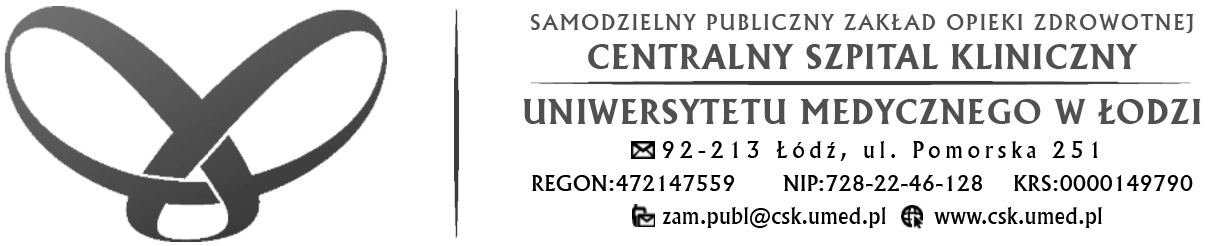 AKTUALIZACJASPECYFIKACJA WARUNKÓW ZAMÓWIENIAPostępowanie prowadzone w trybie podstawowym zgodnie z art. 275 pkt 1 w oparciu o ustawę z dnia 11.09.2019 r. Prawo zamówień publicznych (t.j. Dz. U. 2023 r., poz. 1605 z późn. zm.)Dotyczy postępowania o wartości poniżej 140 000 euro na zadanie pn.:
„Dostawy materaców, ręczników, ścierek, odzieży operacyjnej wielorazowej oraz preparatów do dezynfekcji na potrzeby Centralnego Szpitala Klinicznego Uniwersytetu Medycznego w Łodzi”Ogłoszenie numer: 2023/BZP 00460504/01 z dnia 25.10.2023 r.Sprawa nr  ZP/117/2023Specyfikację zatwierdziła: dr n. med. Monika DomareckaDyrektor Centralnego Szpitala KlinicznegoUniwersytetu Medycznego w ŁodziŁódź, dnia 25.10.2023 r.Aktualizacja, z dnia 30.10.2023 r., zmiana terminu składania i otwarcia ofertZP/117/2023Specyfikacja Warunków Zamówienia w postępowaniu o udzielenie zamówienia publicznegoprowadzonego w trybie podstawowym bez przeprowadzenia negocjacji na podstawie art. 275 pkt 1 ustawy z dnia 11 września 2019 r. (t.j. Dz. U. z 2023 r., poz. 1605 z późn. zm.), którego przedmiotem jest:„Dostawy materaców, ręczników, ścierek, odzieży operacyjnej wielorazowej oraz preparatów do dezynfekcji na potrzeby Centralnego Szpitala Klinicznego Uniwersytetu Medycznego w Łodzi”ZAMAWIAJĄCY 	 Samodzielny Publiczny Zakład Opieki ZdrowotnyCentralny Szpital Kliniczny Uniwersytetu Medycznego w ŁodziŁódź, ul. Pomorska 251strona Zamawiającego: www.csk.umed.pl, http://www.csk.umed.pl/zamowienia-publiczne/adres skrzynki ePUAP: /cskumedlodz/SkrytkaESPstrona prowadzonego postępowania: https://platformazakupowa.pl/pn/csk_umedkorespondencja w sprawie zamówienia: https://platformazakupowa.plW postępowaniu o udzielenie zamówienia  komunikacja między Zamawiającym a Wykonawcami odbywa się za pośrednictwem platformy zakupowej OpenNexus dostępnej pod adresem: https://platformazakupowa.plWymagania techniczne i organizacyjne wysyłania i odbierania dokumentów elektronicznych, elektronicznych kopii dokumentów i oświadczeń oraz informacji przekazywanych przy ich użyciu opisane zostały w Regulaminie Internetowej Platformy zakupowej platformazakupowa.pl Open Nexus Sp. z o. o. https://platformazakupowa.pl/strona/1-regulaminWykonawca winien zapoznać się z treścią niniejszej SWZ. Wszelkie ewentualne uzupełnienia, zmiany i wyjaśnienia treści SWZ będą zamieszczane na stronie internetowej prowadzonego postępowania: https://platformazakupowa.pl/pn/csk_umed. Wykonawcy winni na bieżąco sprawdzać zawartość strony internetowej w celu sprawdzenia, czy zawiera ona ewentualne czynności dokonane przez Zamawiającego, o których mowa powyżej. Za zapoznanie z całością udostępnionych na stronie internetowej dokumentów odpowiada Wykonawca.TRYB UDZIELENIA ZAMÓWIENIA Postępowanie o udzielenie zamówienia publicznego prowadzone jest w trybie podstawowym na podstawie art. 275 pkt 1 ustawy z dnia 11 września 2019 r. – Prawo zamówień publicznych (t.j. Dz. U. z 2023 r., poz. 1605 z późn. zm.), zwanej dalej „ustawą” lub „ustawą pzp”.  Zamawiający w niniejszym postępowaniu nie przewiduje prowadzenia negocjacji. Wartość szacunkowa zamówienia nie przekracza kwoty określonej w obwieszczeniu Prezesa Urzędu zamówień Publicznych wydanym na podstawie art. 3 ust. 2 ustawy. W postępowaniu mają zastosowanie przepisy ustawy pzp oraz aktów wykonawczych wydanych na jej podstawie. W zakresie nieuregulowanym przez ww. akty prawne stosuje się przepisy ustawy z dnia 23 kwietnia 1964 r. – Kodeks cywilny (t.j. Dz. U. z 2023 r., poz. 1610).    OPIS PRZEDMIOTU ZAMÓWIENIA Przedmiotem zamówienia są sukcesywne dostawy materaców, ręczników, ścierek, odzieży operacyjnej wielorazowej oraz preparatów do dezynfekcji na potrzeby Centralnego Szpitala Klinicznego Uniwersytetu Medycznego w Łodzi. Przedmiot zamówienia składa się z 9 Pakietów i Zamawiający dopuszcza możliwość składania ofert częściowych na poszczególne Pakiety. W ramach pakietu Zamawiający wymaga złożenia oferty pełnej.  Pakiet Nr 1: Piżamy, koce, ręczniki i ścierki bawełnianePakiet Nr 2: MateracePakiet Nr 3: Odzież operacyjna dla UCPPakiet Nr 4: Preparat w pianie do zwilżania i wstępnej dezynfekcji narzędzi, oraz środek do dezynfekcji           narzędziPakiet Nr 5: Preparaty do dezynfekcji  powierzchni wymagających  najwyższej czystości mikrobiologicznejPakiet Nr 6: Preparat do płuczek dezynfektorów na wyposażeniu Szpitala -CLINOX3A Total,/ Sani VapPakiet Nr 7: Środek do mycia narzędzi i endoskopów na wyposażeniu szpitalaPakiet Nr 8: Gąbki z chlorheksydynąPakiet Nr 9: Płyn do higienicznego mycia pacjentaSzczegółowy opis przedmiotu zamówienia zawiera Zał. 1 – Formularz asortymentowo cenowy.Wspólny słownik zamówień CPV: 33631600-8 - Środki antyseptyczne i dezynfekcyjne,33000000-0 - Urządzenia medyczne, farmaceutyki i produkty do pielęgnacji ciała         33140000-3 - Materiały medyczne33199000-1 - Odzież medyczna         33190000-8 - Różne urządzenia i produkty medyczne18318300-4 - Piżamy 39511100-8 - Koce39514100-9 - RęcznikiKażdy Wykonawca może przystąpić do postępowania na dowolnie wybrany pakiet lub pakiety pod warunkiem wypełnienia wszystkich pozycji w załączniku nr 1 (w wybranym pakiecie lub pakietach) i podaniu kwoty ostatecznej za cały przedmiot zamówienia – pakiet. Brak wyceny na daną pozycję PAKIETU w załączniku asortymentowo-cenowym Nr 1 spowoduje odrzucenie oferty.Zamówienia będą realizowane na podstawie częściowych zamówień, składanych w miarę bieżących potrzeb w okresie obowiązywania umowy. Wykonawca będzie wystawiał i załączał fakturę do każdorazowej dostawy. Termin dostawy zamówień (od dnia złożenia zapotrzebowania) - (min. 1 dzień - max. 5 dni roboczych) – określa Wykonawca w złożonej ofercie – w załączniku Nr 1.Oferowany przez Wykonawcę towar musi: (dotyczy każdego pakietu odrębnie):spełniać wymagania określone przez Zamawiającego w Specyfikacji Warunków Zamówienia, w szczególności warunki określone w szczegółowym opisie przedmiotu zamówienia zawartym - Zestawieniu asortymentowo- cenowym – załącznik Nr 1 SWZ. Niespełnienie choćby jednego z warunków granicznych określonych w Załączniku nr 1 spowoduje odrzucenie oferty. odpowiadać standardom jakościowym i technicznym, wynikającym z funkcji i przeznaczenia,posiadać ważne dokumenty pozwalające na dopuszczenie do obrotu na terytorium Rzeczypospolitej Polskiej zgodnie z przepisami odpowiednio:Ustawy z dnia 7 kwietnia 2022 r. o wyrobach medycznych (t.j. Dz. U. z 2022 r. poz. 974 ze zm.) i sposobem klasyfikowania na podstawie Rozporządzenia Ministra Zdrowia z dnia 5 listopada 2010 r. w sprawie sposobu klasyfikowania wyrobów medycznych (Dz. U. 2010 Nr 215 poz. 1416)  (jeżeli dotyczy),ustawy  z dnia 9 października 2015 r. o produktach biobójczych (t.j. Dz.U. 2021 poz. 24) (jeżeli dotyczy), ustawy z dnia 4 października 2018 r. o produktach kosmetycznych (Dz.U. 2018 poz. 2227) (jeżeli dotyczy),ustawy z dnia 06.09.2001 r. Prawo Farmaceutyczne (t.j. Dz. U. z 2022 r. poz. 2301 z późn. zm.) (jeżeli dotyczy),Wykonawca odpowiedzialny jest za wystąpienie incydentu medycznego w rozumieniu ustawy z  7 kwietnia 2022 r. o wyrobach medycznych (t.j. Dz. U. z 2022 r.,  poz. 974 ze zm.) (jeżeli dotyczy),być wolny od wad materiałowych, konstrukcyjnych, fizycznych i prawnychnie może być obciążony żadnymi prawami na rzecz osób trzecich.Zamawiający zgodnie z art. 441 ust. 1 korzysta z prawa opcji, w związku z czym precyzuje: określenie rodzaju i maksymalnej wartości: zamówienie o dodatkowe 80% ilości produktów (wielkości świadczenia) przedstawionych w SWZ. W takim przypadku warunki realizacji pozostają bez zmian,określenie okoliczności skorzystania z opcji: w związku z ewentualną koniecznością zakupu dodatkowych produktów wynikających braku możliwości przewidzenia liczby hospitalizowanych pacjentów,powyższe nie modyfikuje ogólnego charakteru umowy.    Na przedmiot zamówienia składa się: dostawa produktów.Przedmiot zamówienia został opisany zgodnie z art. 101 ust. 1 pkt. 1 ustawy Pzp  przez określenie wymagań dotyczących wydajności lub funkcjonalności, w tym wymagań środowiskowych, podane parametry są dostatecznie precyzyjne, aby umożliwić wykonawcom ustalenie przedmiotu zamówienia, Zamawiającemu udzielenie zamówienia.Opisując natomiast przedmiot zamówienia przez odniesienie do norm, ocen technicznych, specyfikacji technicznych i systemów referencji technicznych, o których mowa w art. 101 ust.1 pkt 2 oraz ust. 3, zamawiający wskazuje, że dopuszcza rozwiązania równoważne opisywanym, a odniesieniu takiemu towarzyszą wyrazy „lub równoważne”.W związku z powyższym Zamawiający dopuszcza zaoferowanie w/w produktu lub równoważnego. Niespełnienie choćby jednego z wymogów norm, ocen technicznych, specyfikacji technicznych i systemów referencji technicznych określających minimalne wymagane parametry przedmiotu zamówienia spowoduje odrzucenie oferty. Zamawiający nie odrzuci oferty tylko dlatego, że oferowane dostawy lub usługi nie są zgodne z normami, ocenami technicznymi, specyfikacjami technicznymi i systemami referencji technicznych, do których opis przedmiotu zamówienia się odnosi, pod warunkiem że wykonawca udowodni w ofercie, w szczególności za pomocą przedmiotowych środków dowodowych, o których mowa w art. 104-107 Pzp, że proponowane rozwiązania w równoważnym stopniu spełniają wymagania określone w opisie przedmiotu zamówienia. Wykazanie równoważności zaoferowanego przedmiotu spoczywa na Wykonawcy.  MIEJSC I TERMIN WYKONANIA ZAMÓWIENIA, GWARANCJA: Termin realizacji zamówienia: dostawy zamówień cząstkowych będą realizowane zgodnie z bieżącym zapotrzebowaniem Zamawiającego, w okresie: 24 miesięcy od daty zawarcia umowy o zamówienie publiczne – dotyczy pakietów 1-3 18 miesięcy od daty zawarcia umowy o zamówienie publiczne – dotyczy pakietów 4-9Wymagany przez Zamawiającego Termin dostawy zamówień (od dnia złożenia zapotrzebowania) -(min. 1 dzień - max. 5 dni roboczych)–określa Wykonawca w złożonej ofercie – w załączniku Nr 1.       Termin dostawy zamówień  stanowi kryterium oceny ofert. Jeżeli ostatni dzień dostawy wypada w dniu wolnym od pracy, Wykonawca zobowiązuje się do dostarczenia towaru w pierwszym dniu roboczym po wyznaczonym terminie. Miejsce wykonania zamówienia: Wykonawca zobowiązany jest do dostarczania przedmiotu umowy do magazynów aptecznych Zamawiającego zlokalizowanych w Łodzi: ul. Pomorskiej 251 (Centrum Kliniczno – Dydaktyczne – bud. A-1), ul. Pomorskiej 251 (Stomatologia bud. - A-3),ul. Czechosłowackiej 8/10,ul. Pankiewicza 16 (dawniej ul. Sporna 36/50) – dla UNIWERSYTECKIEGO CENTRUM  PEDIATRII im. Marii Konopnickiej.Zamówienia będą realizowane transportem Wykonawcy lub za pośrednictwem firmy kurierskiej, z zastrzeżeniem, że podwykonawca musi spełniać wymogi określone w Rozporządzeniu Ministra Zdrowia z dnia 13 marca 2015 r. w sprawie wymagań Dobrej Praktyki Dystrybucyjnej (Dz. U. z 2015 r. poz. 381), dotyczące transportu produktów leczniczych w odpowiedniej temperaturze, zgodnie z zaleceniami producenta i w odpowiednich warunkach sanitarnych / jeżeli dotyczy/.Transport i rozładowanie przedmiotu zamówienia do pomieszczeń Szpitala zlokalizowanego we wskazanej powyżej lokalizacji będzie się odbywało na koszt i ryzyko Wykonawcy. Wykonawca zobowiązany jest do wniesienia i przygotowania do użytkowania dostarczonych produktów do wskazanych pomieszczeń w siedzibie Zamawiającego. Zamawiający każdorazowo określi w zamówieniu miejsce dostawy.Dostawy towaru mogą odbywać się w godzinach: 8:00 – 14:00 w dni robocze (pn-pt).Wykonawca na dostarczony przedmiot umowy udziela gwarancji – na okres nie krótszy aniżeli określony  w załączniku nr 1 do SWZ - minimum 24 miesiące – dotyczy Pakietu nr 2.Dostarczony przez Wykonawcę towar musi posiadać minimum 12-miesięczny termin przydatności do użycia – licząc od dnia dostawy towaru do siedziby Zamawiającego, o ile Zamawiający nie określił inaczej w Załącznik nr 2  do SWZ – dotyczy Pakietów 4-9.PODWYKONAWCY Zamawiający nie wprowadza zastrzeżenia wskazującego na obowiązek osobistego wykonania przez Wykonawcę kluczowych części zamówienia. Wykonawca może powierzyć wykonanie części zamówienia podwykonawcy. W przypadku powierzenia wykonania części zamówienia podwykonawcy, Zamawiający żąda wskazania przez Wykonawcę w ofercie (Formularzu Oferty – załącznik Nr 2 do SWZ) części zamówienia, której wykonanie zamierza powierzyć podwykonawcy. Powierzenie części zamówienia podwykonawcom nie zwalnia Wykonawcy z odpowiedzialności za należyte wykonanie zamówienia. Zastosowanie mają zapisy ustawy Pzp.OPIS WARUNKÓW UDZIAŁU W POSTĘPOWANIU ORAZ OPIS SPOSOBU DOKONYWANIA OCENY SPEŁNIANIA TYCH WARUNKÓW, PODSTAWY WYKLUCZENIA Z POSTĘPOWANIA O udzielenie zamówienia mogą ubiegać się Wykonawcy, którzy nie podlegają wykluczeniu. Z postepowania o udzielnie zamówienia publicznego Zamawiający wykluczy Wykonawców w okolicznościach, o których mowa w art. 108 ust. 1 ustawy Pzp. Z postępowania o udzielenie zamówienia publicznego wykluczy się Wykonawców na podstawie art. 7 ust. 1 Ustawy z dnia 13 kwietnia 2022 r. o szczególnych rozwiązaniach  w zakresie przeciwdziałania wspieraniu agresji na Ukrainę oraz służących ochronie bezpieczeństwa narodowego, (t.j. Dz. U. 2022 poz. 835), zwana dalej „UOBN”. Zgodnie z art. art. 7 ust. 1 UOBN z postępowania o udzielenie zamówienia Zamawiający wyklucza: Wykonawcę oraz uczestnika konkursu wymienionego w wykazach określonych w rozporządzeniu 765/2006 i rozporządzeniu 269/2014 albo wpisanego na listę na podstawie decyzji w sprawie wpisu na listę rozstrzygającej o zastosowaniu środka, o którym mowa w art. 1 pkt 3 ustawy;Wykonawcę oraz uczestnika konkursu, którego beneficjentem rzeczywistym w rozumieniu ustawy z dnia 1 marca 2018 r. o przeciwdziałaniu praniu pieniędzy oraz finansowaniu terroryzmu (t.j. Dz. U. z 2022 r. poz. 593 i 655) jest osoba wymieniona w wykazach określonych w rozporządzeniu 765/2006 i rozporządzeniu 269/2014 albo wpisana na listę lub będąca takim beneficjentem rzeczywistym od dnia 24 lutego 2022 r., o ile została wpisana na listę na podstawie decyzji w sprawie wpisu na listę rozstrzygającej o zastosowaniu środka, o którym mowa w art. 1 pkt 3 ustawy;Wykonawcę oraz uczestnika konkursu, którego jednostką dominującą w rozumieniu art. 3 ust. 1 pkt 37 ustawy z dnia 29 września 1994 r. o rachunkowości (Dz. U. z 2021 r. poz. 217, 2105 i 2106), jest podmiot wymieniony w wykazach określonych w rozporządzeniu 765/2006 i rozporządzeniu 269/2014 albo wpisany na listę lub będący taką jednostką dominującą od dnia 24 lutego 2022 r., o ile został wpisany na listę na podstawie decyzji w sprawie wpisu na listę rozstrzygającej o zastosowaniu środka, o którym mowa w art. 1 pkt 3 ustawy.Wykluczenie, o którym mowa w ust. 2 następować będzie na okres trwania ww. okoliczności. W przypadku wykonawcy lub uczestnika konkursu wykluczonego na podstawie art. 7 ust. 1 UOBN, Zamawiający odrzuca ofertę takiego Wykonawcy. Zamawiający będzie weryfikował przesłanki wykluczenia, na podstawie: wykazów określonych w rozporządzeniu 765/2006 i rozporządzeniu 269/2014,listy Ministra właściwego do spraw wewnętrznych obejmującej osoby i podmioty, wobec których są stosowane środki, o których mowa w art. 1 UOBN.Z postępowania o udzielenie zamówienia publicznego wykluczy się Wykonawców na podstawie art. 5k* rozporządzenia 833/2014 z dnia 31 lipca 2014 r. dotyczącego środków ograniczających w związku z działaniami Rosji destabilizującymi sytuację na Ukrainie (Dz. Urz. UE nr L 229 z 31.7.2014, str. 1) w brzmieniu nadanym rozporządzeniem 2022/576.* - o ile dotyczy będącego obywatelem rosyjskim lub osobą fizyczną lub prawną, podmiotem lub organem z siedzibą w Rosji;będącego osobą prawną, podmiotem lub organem, do których prawa własności bezpośrednio lub pośrednio w ponad 50 % należą do podmiotu, o którym mowa w pkt 1;będącego osobą fizyczną lub prawną, podmiotem lub organem działającym w imieniu lub pod kierunkiem podmiotu, o którym mowa w pkt 1 lub 2,w tym podwykonawców, dostawców lub podmiotów, na których zdolności polega się w rozumieniu dyrektyw w sprawie zamówień publicznych, w przypadku gdy przypada na nich ponad 10 % wartości zamówienia.Wykluczenie Wykonawcy następuje, w szczególności zgodnie z art. 111 ustawy Pzp oraz na podstawie obowiązujących przepisów Prawa.  Wykonawca nie podlega wykluczeniu w okolicznościach określonych w art. 108 ust. 1 pkt 1, 2, 5 ustawy Pzp, jeżeli udowodni Zamawiającemu, że spełnił łącznie przesłanki wskazane w art. 110 ust. 2 ustawy Pzp.  Zamawiający oceni, czy podjęte przez Wykonawcę czynności, o których mowa w art. 110 ust. 2 ustawy Pzp, są wystarczające do wykazania jego rzetelności, uwzględniając wagę i szczególne okoliczności czynu Wykonawcy. Jeżeli podjęte przez wykonawcę czynności nie są wystarczające do wykazania jego rzetelności, Zamawiający wyklucza wykonawcę. *o ile dotyczyO udzielenie zamówienia mogą ubiegać się Wykonawcy, którzy spełniają warunki udziału w postepowaniu opisane w SWZ. Zamawiający w zakresie zdolności do występowania w obrocie gospodarczym nie precyzuje żadnych wymagań, których spełnienie Wykonawca zobowiązany jest wykazać w sposób szczególny. Zamawiający nie stawia wymagań w zakresie uprawnień do prowadzenia określonej działalności gospodarczej lub zawodowej, o ile wynika to z odrębnych przepisów.Zamawiający w zakresie sytuacji ekonomicznej lub finansowej: nie precyzuje żadnych wymagań, których spełnienie Wykonawca zobowiązany jest wykazać w sposób szczególny. Zamawiający w zakresie zdolności technicznej lub zawodowej - nie  precyzuje wymagań.   Zamawiający dokona oceny spełniania warunków udziału w postępowaniu oraz braku podstaw wykluczenia  na podstawie: oświadczenia Wykonawcy, że nie podlega wykluczeniu oraz spełnia warunki udziału w postępowaniu (wzory oświadczeń stanowią załączniki nr 3 i 4 do SWZ) załączonego do oferty;  Wykonawca, który zamierza powierzyć wykonanie części zamówienia podwykonawcom, w celu wykazania braku istnienia wobec nich podstaw wykluczenia z udziału w postępowaniu zamieszcza informacje o podwykonawcach w ww. oświadczeniu. dokumentów lub oświadczeń, potwierdzających spełnienie warunków udziału w postępowaniu oraz brak podstaw wykluczenia – w stosunku do Wykonawcy, którego oferta zostanie najwyżej oceniona. Nie wykazanie spełniania warunku udziału w postępowaniu lub braku podstaw wykluczenia, skutkować    będzie wykluczeniem Wykonawcy z postępowania.Zamawiający może wykluczyć Wykonawcę na każdym etapie postępowania o udzielenie zamówienia. W przypadku Wykonawców wspólnie ubiegających się o udzielenie zamówienia: żaden z podmiotów wspólnie ubiegających się o udzielenie zamówienia nie może podlegać wykluczeniu na podstawie pkt. 6.W przypadku gdy Wykonawca wykonywał w ramach kontraktu/umowy większy zakres dostaw, dla potrzeb niniejszego zamówienia powinien wyodrębnić i podać wartość dostaw.*Jeżeli Wykonawca powołuje się na doświadczenie w realizacji dostaw wykonanych wspólnie z innymi Wykonawcami, wykaz winien zawierać dostawy, w których wykonaniu Wykonawca bezpośrednio uczestniczył.*Wykonawcy wspólnie ubiegający się o udzielenie zamówienia dołączają do oferty oświadczenie, z którego wynika, które dostawy wykonają poszczególni Wykonawcy.Oświadczenia i dokumenty potwierdzające brak podstaw do wykluczenia  z postępowania składa każdy z Wykonawców wspólnie ubiegających się o zamówienie.W przypadku polegania na zasobach podmiotu trzeciego w celu spełnienia warunku udziału w postępowaniu dotyczącego zdolności zawodowej, Wykonawca składa wraz z ofertą:Zobowiązanie podmiotu trzeciego - Załącznik Nr 7 do SWZ,Oświadczenie podmiotu na którego zasoby powołuje się Wykonawca o niepodleganiu wykluczeniu - Załącznik Nr 4 do SWZ,Oświadczenie podmiotu na którego zasoby powołuje się Wykonawca o spełnianiu warunków udziału w postępowaniu - Załącznik Nr 3 do SWZ.**o ile dotyczyPODMIOTOWE ŚRODKI DOWODOWE WYMAGANE W CELU WYKAZANIA BRAKU PODSTAW DO WYKLUCZENIA Z POSTĘPOWANIA ORAZ POTWIERDZENIA SPEŁNIENIA WARUNKÓW UDZIAŁU W POSTĘPOWANIU W celu wykazania braku podstaw wykluczenia Wykonawcy z postępowania o udzielenie zamówienia w okolicznościach, o których mowa w pkt 6.1. SWZ, Zamawiający żąda dokumentów i oświadczeń wskazanych poniżej: Wykonawca zobowiązany jest złożyć wraz z ofertą:  aktualne na dzień składania ofert oświadczenie o braku podstaw wykluczenia Wykonawcy z postępowania – zgodnie ze wzorem stanowiącym Załącznik nr 4 do SWZ. W przypadku wspólnego ubiegania się o zamówienie przez wykonawców, oświadczenie składa każdy z wykonawców wspólnie ubiegających się o udzielenie zamówienia. Wykonawca, którego oferta została najwyżej oceniona zobowiązany jest złożyć na wezwanie Zamawiającego, w terminie wskazanym w wezwaniu, nie krótszym niż 5 dni, następujące aktualne na dzień złożenia dokumenty: oświadczenie o aktualności - wzór oświadczenia stanowi załącznik 4a do SWZ.W celu oceny spełniania przez Wykonawcę warunków udziału w postępowaniu, o których mowa w pkt 6.2. SWZ Zamawiający żąda następujących oświadczeń i dokumentów: Wykonawca zobowiązany jest złożyć wraz z ofertą:  aktualne na dzień składania ofert wstępne oświadczenie o spełnianiu warunków udziału w postępowaniu – zgodnie ze wzorem stanowiącym Załącznik nr 3 do SWZ. Wymagania dotyczące składania dokumentów przez Wykonawców: Jeżeli jest to niezbędne do zapewnienia odpowiedniego przebiegu postępowania o udzielenie zamówienia, Zamawiający może na każdym etapie postępowania wezwać Wykonawców do złożenia wszystkich lub niektórych oświadczeń lub dokumentów potwierdzających, że nie podlegają wykluczeniu lub spełniają warunki udziału w postępowaniu, a jeżeli zachodzą uzasadnione podstawy do uznania, że złożone uprzednio oświadczenia lub dokumenty nie są już aktualne, do złożenia aktualnych oświadczeń lub dokumentów. Jeżeli Wykonawca nie złożył oświadczeń, o których mowa w pkt. 7.1.1.1 i pkt. 7.2.1.1., oświadczeń lub dokumentów potwierdzających, że nie podlega wykluczeniu lub spełnia warunki udziału w postępowaniu lub innych dokumentów niezbędnych do przeprowadzenia postępowania, oświadczenia lub dokumenty są niekompletne, zawierają błędy lub budzą wskazane przez Zamawiającego wątpliwości, Zamawiający wezwie Wykonawcę do ich złożenia, uzupełnienia lub poprawienia lub do udzielania wyjaśnień w terminie przez siebie wskazanym, chyba że mimo ich złożenia, uzupełnienia lub poprawienia lub udzielenia wyjaśnień oferta Wykonawcy podlega odrzuceniu albo konieczne byłoby unieważnienie postępowania. Jeżeli Wykonawca nie złożył wymaganych pełnomocnictw albo złożył wadliwe pełnomocnictwa, Zamawiający wezwie Wykonawcę do ich złożenia w terminie przez siebie wskazanym, chyba że mimo ich złożenia oferta Wykonawcy podlega odrzuceniu albo konieczne byłoby unieważnienie postępowania. Zamawiający może także wezwać Wykonawcę do złożenia, w wyznaczonym przez siebie terminie, wyjaśnień dotyczących oświadczeń lub dokumentów potwierdzających, że nie podlega wykluczeniu lub spełnia warunki udziału w postępowaniu.  W przypadku wskazania przez Wykonawcę dostępności oświadczeń lub dokumentów na potwierdzenie spełniania warunków udziału w postępowaniu lub braku podstaw wykluczenia,  w formie elektronicznej pod określonymi adresami internetowymi ogólnodostępnych i bezpłatnych baz danych, Zamawiający pobiera samodzielnie z tych baz danych wskazane przez Wykonawcę oświadczenia lub dokumenty. Jednakże w przypadku, gdy ww. bazy danych są prowadzone w języku innym niż język polski, Zamawiający będzie żądać od Wykonawcy przedstawienia tłumaczenia na język polski wskazanych przez Wykonawcę i pobranych samodzielnie przez Zamawiającego dokumentów. Oświadczenia na potwierdzenie spełniania warunków udziału w postępowaniu i braku podstaw wykluczenia, składane są w oryginale w postaci dokumentu elektronicznego, opatrzonego kwalifikowanym podpisem elektronicznym lub elektronicznej kopii dokumentu lub oświadczenia, poświadczonej za zgodność z oryginałem - podpisuje ją kwalifikowanym podpisem elektronicznym lub podpisem zaufanym lub podpisem osobistym.Poświadczenia za zgodność z oryginałem dokonuje odpowiednio Wykonawca lub Wykonawcy wspólnie ubiegający się o udzielenie zamówienia publicznego, w zakresie dokumentów i oświadczeń, które każdego z nich dotyczą, w zależności od postaci dokumentu, poprzez poświadczenie za zgodność z oryginałem elektronicznej kopii dokumentu lub oświadczenia przy użyciu kwalifikowanego podpisu elektronicznego (jeżeli oryginał dokumentu lub oświadczenia nie zostały sporządzone w postaci dokumentu elektronicznego, Wykonawca może sporządzić i przekazać elektroniczną kopię posiadanego dokumentu lub oświadczenia, opatrzoną kwalifikowanym podpisem elektronicznym), Pełnomocnictwo przekazuje się w postaci elektronicznej i opatruje kwalifikowanym podpisem elektronicznym, podpisem zaufanym lub podpisem osobistym. W przypadku, gdy pełnomocnictwo zostało wystawione w postaci papierowej i opatrzone własnoręcznym podpisem, przekazuje się cyfrowe odwzorowanie tego dokumentu, opatrzone kwalifikowanym podpisem elektronicznym, podpisem zaufanym lub podpisem osobistym, poświadczającym zgodność cyfrowego odwzorowania z dokumentem w postaci papierowej. Poświadczenia zgodności cyfrowego odwzorowania z pełnomocnictwem w postaci papierowej, może dokonać mocodawca (osoba/osoby wystawiające pełnomocnictwo) lub notariusz.Dokumenty, oświadczenia oraz pełnomocnictwa sporządzone w języku obcym są składane wraz z tłumaczeniem na język polski.  Wykonawcy wspólnie ubiegający się o udzielenie zamówienia: są zobowiązani do ustanowienia Pełnomocnika do reprezentowania ich w postępowaniu o udzielenie zamówienia publicznego albo reprezentowania w postępowaniu o udzielenie zamówienia publicznego i zawarcia Umowy o wykonanie zamówienia publicznego.  Każdy z Wykonawców wspólnie ubiegających się o udzielenie zamówienia zobowiązany jest samodzielnie wykazać brak podstaw wykluczenia z postępowania oraz spełnianie warunków udziału w postępowaniu składając wraz z ofertą oświadczenia   o których mowa w pkt. 7.1.1.1. i pkt.  7.2.1.1. SWZ. Oferta Wykonawców występujących wspólnie musi być podpisana i oznaczona w taki sposób, by prawnie zobowiązywała wszystkie podmioty wspólnie ubiegające się o udzielenie zamówienia. Wszelka korespondencja prowadzona będzie wyłącznie z pełnomocnikiem. Wykonawcy wspólnie ubiegający się o udzielenie zamówienia dołączają do ofert oświadczenie, z którego wynika, które usługi wykonają poszczególni Wykonawcy. Spółka cywilna jest kwalifikowana jako Wykonawcy wspólnie ubiegający się o udzielenie zamówienia, dlatego jej wspólnicy zobowiązani są ustanowić pełnomocnika do reprezentowania w postępowaniu albo reprezentowania w postępowaniu i zawarcia umowy. Pełnomocnictwo musi być załączone do oferty.  INFORMACJA O PRZEDMIOTOWYCH ŚRODKACH DOWODOWYCH: W celu potwierdzenia zgodności oferowanych robót budowlanych, dostaw lub usług z wymaganymi cechami zgodnie z art. 104-106 Ustawy, Zamawiający określa następujące przedmiotowe środki dowodowe, jakie mają dostarczyć Wykonawcy wraz z ofertą:Oświadczenie Wykonawcy (Załącznik nr 5 do SWZ) potwierdzające, że zaoferowane wyroby spełniają wymagane warunki określone w SWZ, i posiadają wszystkie dokumenty wymienione w opisie przedmiotu zamówienia.Dokument potwierdzający opis przedmiotu zamówienia pochodzący od producenta/wytwórcy/autoryzowanego przedstawiciela lub informacja wygenerowana elektronicznie z oficjalnego portalu /strony producenta. Należy dołączyć kartę katalogową / dokument informacyjny dotyczący przedmiotu zamówienia, który Wykonawca zaoferował, umożliwiający weryfikację zgodności oferowanego przedmiotu zamówienia z wymaganiami Zamawiającego określonymi w SWZ wraz z nr pozycji, którego dotyczy.Uwaga:Jeżeli wykonawca nie złoży przedmiotowych środków dowodowych lub złożone przedmiotowe środki dowodowe okażą się niekompletne, Zamawiający wezwie do ich złożenia lub uzupełnienia w wyznaczonym terminie, z wyłączeniem, o którym mowa powyżej. Przepisu ust. 1 nie stosuje się, jeżeli przedmiotowy środek dowodowy służy potwierdzeniu zgodności z cechami lub kryteriami określonymi w opisie kryteriów oceny ofert lub, pomimo złożenia przedmiotowego środka dowodowego, oferta podlega odrzuceniu albo zachodzą przesłanki unieważnienia postępowania.Zamawiający może żądać od wykonawców wyjaśnień dotyczących treści przedmiotowych środków dowodowych.INFORMACJA O ŚRODKACH KOMUNIKACJI ELEKTRONICZNEJ, PRZY UŻYCIU KTÓRYCH ZAMAWIAJĄCY BĘDZIE KOMUNIKOWAŁ SIĘ Z WYKONAWCAMI, ORAZ INFORMACJE O WYMAGANIACH TECHNICZNYCH I ORGANIZACYJNYCH SPORZĄDZANIA, WYSYŁANIA I ODBIERANIA KORESPONDENCJI ELEKTRONICZNEJ Informacje ogólne Postępowanie o udzielenie niniejszego zamówienia prowadzone jest w języku polskim.  W postępowaniu o udzielenie zamówienia publicznego komunikacja między Zamawiającym a Wykonawcami odbywa się elektronicznie przy użyciu Platformy Zakupowej dostępnej pod adresem: https://platformazakupowa.pl/pn/csk_umed  Wymagania techniczne i organizacyjne wysyłania i odbierania dokumentów elektronicznych, elektronicznych kopii dokumentów i oświadczeń oraz informacji przekazywanych przy ich użyciu opisane zostały w Regulaminie korzystania z: https://platformazakupowa.pl/strona/1-regulaminMinimalne wymagania techniczne i informacje na temat kodowania i czasu odbioru danych są opisane na Stronie platformazakupowa.pl.Szczegółowa instrukcja dla Wykonawców dotycząca złożenia, zmiany i wycofania oferty znajduje się na stronie internetowej pod adresem:  https://platformazakupowa.pl/strona/45-instrukcjeZa datę przekazania oferty, wniosków, zawiadomień, dokumentów elektronicznych, oświadczeń lub elektronicznych kopii dokumentów oraz innych informacji przyjmuje się datę ich przekazania na platformę zakupową Zamawiającego, co oznacza, że godzina określona na platformie zakupowej jest godziną przyjętą przez Zamawiającego przy określaniu terminu wpływu oferty, wniosków, dokumentów i oświadczeń. Wykonawca na każde żądanie Zamawiającego niezwłocznie potwierdza fakt otrzymania zawiadomienia, wniosku lub informacji. Potwierdzenia należy przesłać również za pośrednictwem platformy zakupowej.W kwestiach budzących wątpliwości odnośnie zapisów SWZ Wykonawcom przysługuje prawo do wnoszenia wniosków o wyjaśnienie jej treści. Składanie wniosków o wyjaśnienie treści SWZ, o których mowa powyżej odbywa się za pośrednictwem platformy zakupowej, poprzez polecenie „WYŚLIJ WIADOMOŚĆ” jako załącznik, dostępne przy zamieszczonym postępowaniu.Zamawiający zwraca się z prośbą, aby ewentualne zapytania Wykonawca przesyłał również drogą elektroniczną – na Platformie, w dokumencie edytowalnym (np. word).Wyjaśnienia SWZ udzielane są w szczególności z zachowaniem zasad określonych w ustawie Prawo zamówień publicznych. Sposób sporządzenia dokumentów elektronicznych, oświadczeń lub elektronicznych kopii dokumentów lub oświadczeń musi być zgodny z wymaganiami określonymi w Rozporządzeniu Prezesa Rady Ministrów z dnia 30 grudnia 2020 r. – w sprawie sposobu sporządzania i przekazywania informacji oraz wymagań technicznych dla dokumentów elektronicznych oraz środków komunikacji elektronicznej w postępowaniu o udzielenie zamówienia publicznego lub konkursie (Dz.U. z 2020 r., poz. 2452.) oraz Rozporządzenia Ministra Rozwoju Pracy i Technologii z dnia 23 grudnia 2020 r. - w sprawie rodzajów dokumentów, jakie może żądać zamawiający od wykonawcy  w postępowaniu o udzielenie zamówienia (Dz.U. z 2020 poz. 2415.). Jednocześnie Zamawiający informuje, iż kontakt – zarówno z Zamawiającym jak i osobami uprawnionymi do porozumiewania się z Wykonawcami – inny niż wskazany w niniejszym rozdziale SWZ jest niedopuszczalny. Informacje o sposobie komunikowania się zamawiającego z wykonawcami w inny sposób niż przy użyciu środków komunikacji elektronicznej, w tym w przypadku zaistnienia jednej z sytuacji określonych w art. 65 ust. 1, art. 66 i art. 69;W niniejszym postępowaniu o udzielenie zamówienia komunikacja między Zamawiającym a Wykonawcami, w szczególności składanie ofert oraz oświadczeń, w tym wniosków, zawiadomień oraz informacji odbywa się przy użyciu środków komunikacji elektronicznej, za pośrednictwem: https://platformazakupowa.pl/pn/csk_umed.Wobec nie zaistnienia sytuacji, o których mowa w art. 65 ust. 1, art. 66, art. 69, Zamawiający nie przewiduje innego sposobu komunikowania się niż przy użyciu środków komunikacji elektronicznej. W korespondencji kierowanej do Zamawiającego Wykonawca winien posługiwać się numerem sprawy określonym w SWZ. 8.3. Osoby uprawnione do kontaktu z Wykonawcami: w sprawach merytorycznych – Małgorzata Jędrzejczak, Kazimiera Matusiak,w sprawach proceduralnych – Marta Radziszewska,W uzasadnionych przypadkach Zamawiający może przed upływem terminu składania ofert zmienić treść SWZ.Dokonaną w ten sposób zmianę Zamawiający udostępni na stronie prowadzonego postępowania. Wszelkie informacje dotyczące niniejszego postępowania (przewidziane ustawą pzp) będą udostępniane na stronie internetowej prowadzonego postępowania: https://platformazakupowa.pl/pn/csk_umed.WYMAGANIA DOTYCZĄCE WADIUM Wysokość i okres ważności wadium Zamawiający nie wymaga wniesienia wadium. TERMIN ZWIĄZANIA OFERTĄ Termin związania ofertą wynosi 30 dni. tj. do dnia 08.12.2023 r. Bieg terminu związania ofertą rozpoczyna się wraz z upływem terminu składania ofert. Zamawiający może przedłużyć termin związania ofertą tylko raz o oznaczony okres, nie dłuższy jednak niż 30 dni.OPIS SPOSOBU PRZYGOTOWANIA OFERT Zamawiający nie dopuszcza składania ofert wariantowych. Ofertę należy przygotować według wymagań określonych w niniejszej SWZ. Ofertę stanowi: wypełniony i podpisany formularz „Oferta”, zgodny z Załącznikiem Nr 2 do SWZ. Do oferty należy załączyć: oświadczenia wymagane postanowieniami SWZ tj.:aktualne na dzień składania ofert oświadczenie o braku podstaw wykluczenia Wykonawcy z postępowania – zgodnie ze wzorem stanowiącym Załącznik Nr 4 do SWZ. aktualne na dzień składania ofert wstępne oświadczenie o spełnianiu warunków udziału w postępowaniu – zgodnie ze wzorem stanowiącym Załącznik Nr 3 do SWZ. Formularz asortymentowo – cenowy – stanowiący opis przedmiotu zamówienia - Załącznik Nr 1 do SWZ.Przedmiotowe środki dowodowe wskazane w treści SWZ w punkcie 7.5. INFORMACJA O PRZEDMIOTOWYCH ŚRODKACH DOWODOWYCH.pełnomocnictwo do podpisania oferty oraz do podpisania innych dokumentów i oświadczeń składanych wraz z ofertą, o ile zostały podpisane przez pełnomocnika. Treść pełnomocnictwa musi jednoznacznie wskazywać czynności, do wykonywania, których pełnomocnik jest upoważniony,zobowiązanie podmiotu udostepniającego Wykonawcy zasoby - do oddania do dyspozycji Wykonawcy niezbędnych zasobów na potrzeby realizacji zamówienia lub inny podmiotowy środek dowodowy potwierdzający, że Wykonawca realizując zamówienie, będzie dysponował niezbędnymi zasobami tych podmiotów - o ile Wykonawca korzysta ze zdolności innych podmiotów na zasadach określonych w art. 118 ustawy. Zobowiązanie lub inny podmiotowy środek dowodowy w opisywanym zakresie, przekazuje się w postaci elektronicznej, i opatruje kwalifikowanym podpisem elektronicznym, podpisem zaufanym lub podpisem osobistym. W przypadku, gdy zobowiązanie (inny podmiotowy środek dowodowy) zostało wystawione w postaci papierowej i opatrzone własnoręcznym podpisem, przekazuje się cyfrowe odwzorowanie tego dokumentu, opatrzone kwalifikowanym podpisem elektronicznym, podpisem zaufanym lub podpisem osobistym, poświadczającym zgodność cyfrowego odwzorowania z dokumentem w postaci papierowej – o ile dotyczy.Oferta wraz z załącznikami powinna być zgodna, zarówno w sposobie jej sporządzenia, jak i zawartości merytorycznej ze wszystkimi wymaganiami określonymi w niniejszej SWZ. Oferta oraz pozostałe oświadczenia, dla których Zamawiający określił wzory w formie formularzy, winny być sporządzone zgodnie z tymi wzorami, co do treści oraz opisu kolumn i wierszy. Zamawiający dopuszcza modyfikację wzorów, w sposób nienaruszający wymagań niniejszej SWZ. Oferta musi być sporządzona w formie elektronicznej, z zachowaniem postaci elektronicznej i podpisana kwalifikowanym podpisem elektronicznym lub podpisem zaufanym lub podpisem osobistym.Każdy dokument składający się na ofertę musi być czytelny. Oferta wraz z załącznikami powinna być podpisana przez osobę upoważnioną do reprezentowania Wykonawcy. Oferta musi być sporządzona w języku polskim, w sposób i formie jakie zostały określone w pkt. 8.2.  Każde oświadczenie składające się na ofertę lub załączone do niej musi być podpisane w sposób wiążący Wykonawcę lub Wykonawców (w przypadku wspólnego ubiegania się o zamówienie), a następnie wraz z plikami stanowiącymi ofertę należy je skompresować do jednego pliku archiwum (ZIP).  Zaleca się, aby strony oferty były  kolejno ponumerowane.  Zamawiający informuje, że nie ujawnia się informacji stanowiących tajemnicę przedsiębiorstwa, w rozumieniu przepisów o zwalczaniu nieuczciwej konkurencji, jeżeli Wykonawca, nie później niż w terminie składania ofert, zastrzegł, że nie mogą być one udostępniane oraz wykazał, iż zastrzeżone informacje stanowią tajemnicę przedsiębiorstwa. Zaleca się, aby informacje stanowiące tajemnicę przedsiębiorstwa w rozumieniu ustawy z dnia 16 kwietnia 1993 r. o zwalczaniu nieuczciwej konkurencji, które Wykonawca zastrzeże jako tajemnicę przedsiębiorstwa, powinny zostać złożone w osobnym pliku wraz z jednoczesnym zaznaczeniem polecenia „Załącznik stanowiący tajemnicę przedsiębiorstwa”, a następnie wraz z plikami stanowiącymi jawną część skompresowane do jednego pliku archiwum (ZIP). Powyższe zastrzeżenie nie może dotyczyć informacji, o których mowa w art. 222 ust. 5 pzp.  Ofertę należy sporządzić w 1 egzemplarzu, a następnie złożyć w sposób  i w terminie wskazanym w pkt. 13. Wszelkie konsekwencje mogące wynikać z niezachowania powyższych wymagań i zaleceń będą obciążały Wykonawcę. Przed upływem terminu składania ofert, Wykonawca może wprowadzić zmiany do złożonej oferty lub wycofać ofertę za pośrednictwem Formularza do złożenia, zmiany, wycofania oferty lub wniosku dostępnego na https://platformazakupowa.pl/pn/csk_umed.    OPIS SPOSOBU OBLICZENIA CENY Cena oferty musi być przedstawiona przez Wykonawcę w Formularzu asortymentowo – cenowym – stanowiącym Załącznik Nr 1. Wykonawca określi cenę oferty brutto za realizację przedmiotu zamówienia, w formularzu asortymentowo - cenowym – zał. Nr 1 do SWZ.Walutą ceny oferowanej oraz cen jednostkowych jest złoty polski (PLN). Cena winna być podana z dokładnością do 1 grosza, tj. do dwóch miejsc po przecinku. Wszelkie rozliczenia dotyczące realizacji przedmiotu zamówienia opisanego w niniejszej specyfikacji dokonywane będą w złotych polskich. Cena określona przez Wykonawcę zostanie podana jako wartość brutto oferty złożonej przez Wykonawcę, tj. wraz z należnym podatkiem VAT od towarów i usług, w wysokości przewidzianej ustawowo. Zgodnie z art. 225 ustawy Pzp jeżeli została złożona oferta, której wybór prowadziłby do powstania u Zamawiającego obowiązku podatkowego zgodnie z ustawą z 11 marca 2004 r. o podatku od towarów i usług, dla celów zastosowania kryterium ceny lub kosztu Zamawiający dolicza do przedstawionej w tej ofercie ceny kwotę podatku od towarów i usług, którą miałby obowiązek rozliczyć. W takiej sytuacji Wykonawca ma obowiązek: poinformowania Zamawiającego, że wybór jego oferty będzie prowadził do powstania u Zamawiającego obowiązku podatkowego; wskazania nazwy (rodzaju) towaru lub usługi, których dostawa lub świadczenie będą prowadziły do powstania obowiązku podatkowego; wskazania wartości towaru lub usługi objętego obowiązkiem podatkowym Zamawiającego, bez kwoty podatku; wskazania stawki podatku od towarów i usług, która zgodnie z wiedzą Wykonawcy, będzie miała zastosowanie. Informację w powyższym zakresie Wykonawca składa w Załączniku nr 1 do SWZ. Brak złożenia ww. informacji będzie postrzegany jako brak powstania obowiązku podatkowego u Zamawiającego. Podana w ofercie cena musi uwzględniać wszystkie wymagania Zamawiającego określone w niniejszej SWZ, obejmować wszystkie koszty, jakie poniesie Wykonawca z tytułu należytego oraz zgodnego z umową i obowiązującymi przepisami wykonania przedmiotu zamówienia. Sposób zapłaty i rozliczenia za realizację niniejszego zamówienia zostały określone we wzorze umowy – istotne postanowienia umowy - stanowiącym Załącznik nr 6 do SWZ. SPOSÓB I TERMIN SKŁADANIA I OTWARCIA OFERT Oferty winny być złożone w terminie do dnia 09.11.2023 roku, do godziny 10:00. Otwarcie ofert nastąpi w dniu 09.11.2023 roku, o godzinie 10:30.Otwarcie ofert następuje poprzez użycie mechanizmu do odszyfrowania ofert dostępnego po zalogowaniu https://platformazakupowa.pl/pn/csk.umed.Jeżeli otwarcie ofert następuje przy użyciu systemu teleinformatycznego, w przypadku awarii tego systemu, która powoduje brak możliwości otwarcia ofert w terminie określonym przez Zamawiającego, otwarcie ofert następuje niezwłocznie po usunięciu awarii.  Zamawiający poinformuje o zmianie terminu otwarcia ofert na stronie internetowej prowadzonego postępowania.Przed otwarciem ofert Zamawiający na stronie internetowej prowadzonego postpowania zamieści informację o kwocie, jaką zamierza przeznaczyć na sfinansowanie zamówienia. Niezwłocznie po otwarciu ofert Zamawiający zamieszcza na stronie internetowej informacje dotyczące:  nazwach albo imionach i nazwiskach oraz siedzibach lub miejscach prowadzonej działalności gospodarczej albo miejscach zamieszkania wykonawców, których oferty zostały otwarte;cenach lub kosztach zawartych w ofertach.INFORMACJE DOTYCZĄCE BADANIA I OCENY OFERT Oceny ofert dokonuje Komisja Przetargowa. W toku badania i oceny ofert Zamawiający może żądać od Wykonawców wyjaśnień dotyczących treści złożonych ofert lub innych składanych dokumentów lub oświadczeń. Zamawiający poprawia w ofercie: oczywiste omyłki pisarskie; oczywiste omyłki rachunkowe, z uwzględnieniem konsekwencji rachunkowych dokonanych poprawek; inne omyłki polegające na niezgodności oferty z dokumentami zamówienia, niepowodujące istotnych zmian w treści oferty; niezwłocznie zawiadamiając o tym Wykonawcę, którego oferta została poprawiona. SPOSÓB POPRAWIANIA OCZYWISTYCH OMYŁEK RACHUNKOWYCH Zamawiający poprawi oczywiste omyłki rachunkowe z zachowaniem następujących zasad: W przypadku gdy wyliczona łączna cena oferty nie odpowiada sumie poszczególnych cen wg. stawki podatku od towarów i usług VAT,W przypadku gdy wyliczona ceny oferty nie odpowiada sumie poszczególnych cen składowych, za prawidłowo podaną przyjmuje się cenę netto podaną w formularzu ofertowym w danej stawce VAT, następnie Zamawiający wyliczy prawidłową cenę oferty brutto.KRYTERIA WYBORU OFERTY NAJKORZYSTNIEJSZEJ Przy dokonywaniu wyboru najkorzystniejszej oferty Zamawiający stosować będzie następujące kryteria (Zamawiający przyjął, że w zakresie każdego kryterium oceny ofert: 1% stanowi 1 punkt): Cena – 60,00% (60 pkt),Termin dostawy zamówień – 40,00 % (40 pkt)Za najkorzystniejszą zostanie uznana oferta, która otrzyma łącznie najwyższą liczbę punktów w kryteriach, o których mowa w pkt. 16.1. Liczba punktów jest zaokrąglana do dwóch miejsc po przecinku. Dla oceny punktowej złożonych ofert zastaną zastosowane wzory:Zastosowane wzory do obliczenia punktowego:Nazwa kryterium: cena – 60% (60 pkt)XC = Comin / Cobad x Kp x Wcsposób oceny:Comin – najniższa oferowana cena bruttoCobad – cena ofertowa brutto badanej ofertyKp – współczynnik proporcjonalności 100Wc – waga kryterium oceny – 60 % (60 punktów)Termin dostawy zamówień: min. 1 dni - max. 5 dni robocze Punkty zostaną przyznane wg następujących zasad:termin dostawy zamówień - 1 dzień roboczy (pon. – pt.) – 40%termin dostawy zamówień - 2 dni roboczy (pon. – pt.) – 30%termin dostawy zamówień - 3 dni robocze (pon. – pt.) – 20%termin dostawy zamówień - 4 dni robocze (pon. – pt.) – 10 %termin dostawy zamówień - 5 dni robocze (pon. – pt.) – 0%Zamawiający zastrzega, iż 5 - dniowy termin dostawy zamówień, jako warunek otrzyma 0 pkt.Zamawiający zastrzega, że pod uwagę będą brane tylko terminy dostawy zamówień: od 1 do 5 dni roboczych. Podanie jakiegokolwiek, innego terminu dostawy zamówień będzie skutkowało odrzuceniem oferty.Zamawiający za najkorzystniejszą uzna ofertę, która uzyska największą ilość punktów wagowych   (X), według formuły:X =  Xc + XTd (gdzie: Xc - punkty wagowe w kryterium cena, XTd – punkty wagowe w kryterium termin dostawy zamówień).Jeżeli Zamawiający nie będzie mógł wybrać oferty najkorzystniejszej z uwagi na to, że dwie lub więcej ofert przedstawia taki sam bilans ceny i innych kryteriów oceny ofert, Zamawiający spośród tych ofert wybierze ofertę z najniższą ceną, a jeżeli zostały złożone oferty o takiej samej cenie, Zamawiający wzywa Wykonawców, którzy złożyli te oferty, do złożenia w terminie określonym przez Zamawiającego ofert dodatkowych.Oferta wypełniająca wymagania w najwyższym stopniu otrzyma maksymalna liczbę punktów. Pozostałym ofertom wypełniającym wymagalne kryteria przypisana zostanie odpowiednio mniejsza (proporcjonalnie mniejsza) liczba punktów. Wynik będzie traktowany jako wartość punktowa oferty: 1% = 1 punkt.Jeżeli nie można wybrać najkorzystniejszej oferty z uwagi na to, że dwie lub więcej ofert przedstawia taki sam bilans ceny i innych kryteriów oceny ofert, Zamawiający spośród tych ofert wybierze ofertę z najniższą ceną, a jeżeli zostały złożone oferty o takiej samej cenie, Zamawiający wezwie Wykonawców, którzy złożyli te oferty, do złożenia w terminie określonym przez Zamawiającego ofert dodatkowych. Wykonawcy, składając oferty dodatkowe, nie mogą zaoferować cen wyższych niż zaoferowane w złożonych ofertach. Maksymalna liczba punktów do uzyskania wynosi: 100 punktówZa ofertę najwyżej ocenioną zostanie uznana oferta spełniająca wszystkie warunki niniejszej SWZ oraz Ustawy, a także która uzyska największą liczbę punktów w oparciu o wyżej wskazane kryteria.INFORMACJE O FORMALNOŚCIACH, JAKICH NALEŻY DOPEŁNIĆ PO WYBORZE OFERTY W CELU ZAWARCIA UMOWY Wykonawca przed zawarciem umowy na wezwanie Zamawiającego poda wszelkie informacje niezbędne do wypełnienia treści umowy. W przypadku kiedy za najkorzystniejszą zostanie uznana oferta Wykonawców wspólnie ubiegających się o udzielenie zamówienia, zobowiązani oni będą, po uprawomocnieniu się decyzji o wyborze, a przed podpisaniem umowy przedłożyć do wglądu Zamawiającemu umowę konsorcjum stwierdzającą solidarną odpowiedzialność wszystkich Wykonawców za realizację zamówienia oraz zawierającą upoważnienie dla jednego z Wykonawców do składania i przyjmowania oświadczeń wobec Zamawiającego w imieniu wszystkich Wykonawców, a także do otrzymywania należnych płatności. O terminie na przedłożenie powyższych dokumentów Wykonawca zostanie powiadomiony przez Zamawiającego telefonicznie lub  odrębnym pismem. INFORMACJA O ZABEZPIECZENIU NALEŻYTEGO WYKONANIA UMOWY W niniejszym postępowaniu Zamawiający nie wymaga wniesienia zabezpieczenia należytego wykonania umowy. POUCZENIE O ŚRODKACH OCHRONY PRAWNEJ Środki ochrony prawnej, określone w Dziale IX ustawy Pzp, przysługują Wykonawcy, a także innemu podmiotowi, jeżeli ma lub miał interes w uzyskaniu danego zamówienia oraz poniósł  lub może ponieść szkodę w wyniku naruszenia przysługują Wykonawcy oraz innemu podmiotowi, jeżeli ma lub miał interes w uzyskaniu zamówienia oraz poniósł lub może ponieść szkodę w wyniku naruszenia przez Zamawiającego przepisów ustawy.  Środki ochrony prawnej wobec ogłoszenia wszczynającego postępowanie o udzielenie zamówienia oraz dokumentów zamówienia przysługują również organizacjom wpisanym na listę, o której mowa w art. 469 pkt 15 u.p.z.p., oraz Rzecznikowi Małych i Średnich Przedsiębiorców. Postępowanie odwoławcze jest prowadzone w języku polskim. Wszystkie dokumenty przedstawia się w języku polskim, a jeżeli zostały sporządzone w języku obcym, strona oraz uczestnik postępowania odwoławczego, który się na nie powołuje, przedstawia ich tłumaczenie na język polski. W uzasadnionych przypadkach Izba może żądać przedstawienia tłumaczenia dokumentu na język polski poświadczonego przez tłumacza przysięgłego. Pisma składane w toku postępowania odwoławczego przez strony oraz uczestników postępowania odwoławczego wnosi się z odpisami dla stron oraz uczestników postępowania odwoławczego. Pisma w postępowaniu odwoławczym wnosi się w formie pisemnej albo w formie elektronicznej albo w postaci elektronicznej, z tym że odwołanie i przystąpienie do postępowania odwoławczego, wniesione w postaci elektronicznej, wymagają opatrzenia podpisem zaufanym. Pisma w formie pisemnej wnosi się za pośrednictwem operatora pocztowego, w rozumieniu ustawy z dnia 23 listopada 2012 r. – Prawo pocztowe, osobiście, za pośrednictwem posłańca, a pisma w postaci elektronicznej wnosi się przy użyciu środków komunikacji elektronicznej. Terminy oblicza się według przepisów prawa cywilnego. Jeżeli koniec terminu do wykonania czynności przypada na sobotę lub dzień ustawowo wolny od pracy, termin upływa dnia następnego po dniu lub dniach wolnych od pracy. Odwołanie przysługuje na:  niezgodną z przepisami ustawy czynność Zamawiającego, podjętą w postępowaniu o udzielenie zamówienia, o zawarcie umowy ramowej, dynamicznym systemie zakupów, systemie kwalifikowania wykonawców lub konkursie, w tym na projektowane postanowienie umowy; zaniechanie czynności w postępowaniu o udzielenie zamówienia, o zawarcie umowy ramowej, dynamicznym systemie zakupów, systemie kwalifikowania wykonawców lub konkursie,  do której Zamawiający był obowiązany na podstawie ustawy;  zaniechanie przeprowadzenia postępowania o udzielenie zamówienia lub zorganizowania konkursu na podstawie ustawy, mimo że Zamawiający był do tego obowiązany.  Odwołanie wnosi się do Prezesa Izby. Odwołujący przekazuje Zamawiającemu odwołanie wniesione w formie elektronicznej albo postaci elektronicznej albo kopię tego odwołania, jeżeli zostało ono wniesione w formie pisemnej, przed upływem terminu do wniesienia odwołania w taki sposób, aby mógł on zapoznać się z jego treścią przed upływem tego terminu. Domniemywa się, że Zamawiający mógł zapoznać się z treścią odwołania przed upływem terminu do jego wniesienia, jeżeli przekazanie odpowiednio odwołania albo jego kopii nastąpiło przed upływem terminu do jego wniesienia przy użyciu środków komunikacji elektronicznej. Odwołanie wnosi się w terminie:  5 dni od dnia przekazania informacji o czynności Zamawiającego stanowiącej podstawę jego wniesienia, jeżeli informacja została przekazana przy użyciu środków komunikacji elektronicznej,  10 dni od dnia przekazania informacji o czynności Zamawiającego stanowiącej podstawę jego wniesienia, jeżeli informacja została przekazana w sposób inny niż określony w pkt. 19.7.1.. Odwołanie wobec treści ogłoszenia wszczynającego postępowanie o udzielenie zamówienia lub wobec treści dokumentów zamówienia, wnosi się w terminie 5 dni od dnia zamieszczenia ogłoszenia w Biuletynie Zamówień Publicznych lub dokumentów zamówienia na stronie internetowej. Odwołanie w przypadkach innych niż określone w pkt. 19.7. i 19.8. wnosi się w terminie 5 dni od dnia, w którym powzięto lub przy zachowaniu należytej staranności można było powziąć wiadomość o okolicznościach stanowiących podstawę jego wniesienia. Jeżeli Zamawiający nie opublikował ogłoszenia o zamiarze zawarcia umowy lub mimo takiego obowiązku nie przesłał Wykonawcy zawiadomienia o wyborze najkorzystniejszej oferty, odwołanie wnosi się nie później niż w terminie:  15 dni od dnia zamieszczenia w Biuletynie Zamówień Publicznych ogłoszenia o wyniku postępowania; miesiąca od dnia zawarcia umowy, jeżeli Zamawiający nie zamieścił w Biuletynie Zamówień Publicznych ogłoszenia o wyniku postępowania. Wymaganą zawartość odwołania określa art. 516 ust. 1 ustawy pzp. Zgodnie z art. 577 ustawy pzp, w przypadku wniesienia odwołania Zamawiający nie może zawrzeć umowy do czasu ogłoszenia przez Izbę wyroku lub postanowienia kończącego postępowanie odwoławcze. Zamawiający może złożyć do Izby wniosek o uchylenie zakazu zawarcia umowy, o którym mowa w art. 577 ustawy pzp Izba może uchylić zakaz zawarcia umowy, jeżeli:  nie zawarcie umowy mogłoby spowodować negatywne skutki dla interesu publicznego, przewyższające korzyści związane z koniecznością ochrony wszystkich interesów,  w odniesieniu do których zachodzi prawdopodobieństwo doznania uszczerbku w wyniku czynności podjętych przez Zamawiającego w postępowaniu o udzielenie zamówienia;  Zamawiający uprawdopodobnił, że odwołanie wnoszone jest wyłącznie w celu uniemożliwienia zawarcia umowy. Na orzeczenie Izby oraz postanowienie Prezesa Izby, o którym mowa w art. 519 ust. 1 ustawy pzp, stronom oraz uczestnikom postępowania odwoławczego przysługuje skarga do sądu. W postępowaniu toczącym się wskutek wniesienia skargi stosuje się odpowiednio przepisy ustawy z dnia 17 listopada 1964 r. – Kodeks postępowania cywilnego o apelacji, jeżeli przepisy rozdziału 3 Działu IX ustawy pzp nie stanowią inaczej. Skargę wnosi się do Sądu Okręgowego w Warszawie – sądu zamówień publicznych. Skargę wnosi się za pośrednictwem Prezesa Izby, w terminie 14 dni od dnia doręczenia orzeczenia Izby lub postanowienia Prezesa Izby, o którym mowa w art. 519 ust. 1 ustawy pzp, przesyłając jednocześnie jej odpis przeciwnikowi skargi. Złożenie skargi w placówce pocztowej operatora wyznaczonego w rozumieniu ustawy z dnia 23 listopada 2012 r. – Prawo pocztowe jest równoznaczne z jej wniesieniem.  Prezes Izby przekazuje skargę wraz z aktami postępowania odwoławczego do sądu zamówień publicznych w terminie 7 dni od dnia jej otrzymania. Skargę może wnieść również Prezes Urzędu, w terminie 30 dni od dnia wydania orzeczenia Izby lub postanowienia Prezesa Izby, o którym mowa w art. 519 ust. 1 ustawy pzp Prezes Urzędu może także przystąpić do toczącego się postępowania. Do czynności podejmowanych przez Prezesa Urzędu stosuje się odpowiednio przepisy ustawy z dnia 17 listopada 1964 r. – Kodeks postępowania cywilnego o prokuratorze. Skarga powinna czynić zadość wymaganiom przewidzianym dla pisma procesowego oraz zawierać oznaczenie zaskarżonego orzeczenia, ze wskazaniem, czy jest ono zaskarżone w całości, czy w części, przytoczenie zarzutów, zwięzłe ich uzasadnienie, wskazanie dowodów, a także wniosek o uchylenie orzeczenia lub o zmianę orzeczenia w całości lub w części, z zaznaczeniem zakresu żądanej zmiany.    W postępowaniu toczącym się wskutek wniesienia skargi nie można rozszerzyć żądania odwołania ani    występować z nowymi żądaniami.   Od wyroku sądu lub postanowienia kończącego postępowanie w sprawie przysługuje skarga kasacyjna do Sądu Najwyższego.   Skargę kasacyjną może wnieść strona oraz Prezes Urzędu. Przepisy części pierwszej księgi pierwszej tytułu VI działu Va ustawy z dnia 17 listopada 1964 r. – Kodeks postępowania cywilnego stosuje się. INFORMACJE UZUPEŁNIAJĄCE Zamawiający nie przewiduje zawarcia umowy ramowej. Zamawiający nie przewiduje wyboru najkorzystniejszej oferty z zastosowaniem aukcji elektronicznej. Zamawiający nie przewiduje rozliczenia w walutach obcych. Wszelkie rozliczenia między Zamawiającym, a Wykonawcą będą prowadzone wyłącznie w złotych polskich. Zamawiający nie przewiduje ustanowienia dynamicznego systemu zakupów. Zamawiający nie przewiduje udzielenia  zamówień, o których mowa w art. 214 ust. 1 pkt. 7 i 8 ustawy pzp. Zamawiający nie przewiduje zwrotu kosztów udziału w postępowaniu. Zamawiający nie przewiduje wymagań w zakresie zatrudnienia osób, o których mowa w art. 96 ust. 2 pkt 2 ustawy pzp. Zamawiający nie zastrzega możliwości ubiegania się o udzielenie zamówienia wyłącznie przez Wykonawców, o których mowa w art. 94 ustawy pzp. POSTANOWIENIA DOTYCZĄCE ADMINISTRACJI DANYCH OSOBOWYCH Na podstawie Rozporządzenia Parlamentu Europejskiego i Rady (UE)  2016/679 w sprawie ochrony osób fizycznych w związku z przetwarzaniem danych osobowych i w sprawie swobodnego przepływu takich danych oraz uchylenia dyrektywy 95/46/WE (ogólne rozporządzenie o ochronie danych - zwane dalej RODO), pragniemy Państwa poinformować, że:Administratorem Pani/Pana danych osobowych jest Samodzielny Publiczny Zakład Opieki Zdrowotnej Centralny Szpital Kliniczny Uniwersytetu Medycznego w Łodzi (92-213 Łódź, ul. Pomorska 251, KRS: 0000149790, NIP: 728-22-46-128).Administrator wyznaczył Inspektora Ochrony Danych Osobowych. Dane kontaktowe 92-213 Łódź, ul. Pomorska 251, email: inspektor.rodo@csk.umed.pl; tel. 42 675 76 22.Administrator przetwarza Pani/Pana dane osobowe w celu związanym z postępowaniem o udzielenie zamówienia publicznego pod nazwą: „Dostawy materaców, ręczników, ścierek, odzieży operacyjnej wielorazowej oraz preparatów do dezynfekcji na potrzeby Centralnego Szpitala Klinicznego Uniwersytetu Medycznego w Łodzi” – na podstawie art. 6 ust. 1 lit. c RODO.Odbiorcami Pani/Pana danych osobowych będą osoby lub podmioty, którym udostępniona zostanie dokumentacja postępowania w oparciu o art. 18 i inne ustawy z dnia 11 września 2019 r. – Prawo zamówień publicznych (z późniejszymi zmianami), dalej zwana „Pzp”, a także podmiotom uprawnionym – na podstawie umów o powierzenie przetwarzania danych osobowych (w szczególności podmiotom wspierających administratora w organizacji postępowania o udzielenie zamówienia publicznego).Pani/Pana dane osobowe będą przechowywane, zgodnie z art. 78 ustawy Pzp, przez okres 4 lat od dnia zakończenia postępowania o udzielenie zamówienia, a jeżeli czas trwania umowy przekracza 4 lata, okres przechowywania obejmuje cały czas trwania umowy, uwzględniając okres rękojmi i gwarancji oraz okres przedawnienia roszczeń.Obowiązek podania przez Panią/Pana danych osobowych bezpośrednio Pani/Pana dotyczących jest wymogiem ustawowym określonym w przepisach ustawy Pzp, związanym z udziałem w postępowaniu o udzielenie zamówienia publicznego – konsekwencje niepodania określonych danych wynikają z ustawy Pzp.Posiada Pani/Pan:prawo dostępu do danych osobowych Pani/Pana dotyczących (art. 15 RODO);prawo do sprostowania Pani/Pana danych osobowych (art. 16 RODO) – przy czym skorzystanie z prawa sprostowania nie może skutkować zmianą wyniku postępowania o udzielenie zamówienia publicznego ani zmianą postanowień umowy w zakresie niezgodnym z ustawą Pzp oraz nie może naruszać integralności protokołu oraz jego załączników;prawo żądania od Administratora ograniczenia przetwarzania danych osobowych (art. 18 RODO) – z zastrzeżeniem przypadków, o których mowa w art. 18 ust. 2 RODO, to jest prawa do ograniczenia przetwarzania nie ma zastosowania w odniesieniu do przechowywania, w celu zapewnienia korzystania ze środków ochrony prawnej lub w celu ochrony praw innej osoby fizycznej lub prawnej lub z uwagi na ważne względy interesu publicznego Unii Europejskiej lub państwa członkowskiego;prawo do wniesienia skargi do Prezesa Urzędu Ochrony Danych Osobowych, gdy uzna Pani/Pan, że przetwarzanie danych osobowych Pani/Pana dotyczących narusza przepisy RODO.Nie przysługuje Pani/Panu:prawo do usunięcia danych osobowych (w związku z art. 17 ust. 3 lit. b, d lub e RODO);prawo do przenoszenia danych osobowych (o którym mowa w art. 20 RODO);prawo sprzeciwu, wobec przetwarzania danych osobowych (na podstawie art. 21 RODO), gdyż podstawą prawną przetwarzania Pani/Pana danych osobowych jest art. 6 ust. 1 lit. c RODO.W przypadku gdy osoba, której dane dotyczą wnosi do Administratora o:potwierdzenie, czy przetwarzane są dane jej dotyczące;uzyskanie dostępu do danych jej dotyczących oraz informacji o:celach przetwarzania;kategoriach odnośnych danych osobowych;informacji o odbiorcach lub kategoriach odbiorców, którym dane osobowe zostały lub zostaną ujawnione (w szczególności o odbiorcach w państwach trzecich lub organizacjach międzynarodowych);planowanym okresie przechowywania danych lub kryteriach ustalania tego okresu;prawie do żądania od Administratora sprostowania, usunięcia lub ograniczenia przetwarzania danych osobowych dotyczącego osoby, której dane dotyczą̨, oraz do wniesienia sprzeciwu wobec takiego przetwarzania;prawie wniesienia skargi do organu nadzorczego;źródle danych osobowych jeżeli nie zostały one zebrane od osoby, której dane dotyczą;zautomatyzowanym podejmowaniu decyzji, w tym o profilowaniu oraz istotnych zasadach ich podejmowania;uzyskanie informacji o odpowiednich zabezpieczeniach (o których mowa w art. 46 ogólnego rozporządzenia o ochronie danych), związanych z przekazaniem jeżeli dane osobowe są przekazywane do państwa trzeciego lub organizacji międzynarodowej, dostarczenie kopii danych podlegających przetwarzaniu; a wykonanie powyższych obowiązków wymagałoby niewspółmiernie dużego wysiłku Zamawiający może żądać od osoby, której dane dotyczą, wskazania dodatkowych informacji mających na celu sprecyzowanie żądania, w szczególności podania nazwy lub daty postępowania o udzielenie zamówienia publicznego lub konkursu ewentualnie wskazania nazwy lub daty zakończonego postępowania o udzielenie zamówienia.W przypadku wystąpienia przez osobę, której dane dotyczą do Administratora z żądaniem ograniczenia przetwarzania, żądanie to nie ogranicza przetwarzania danych osobowych do czasu zakończenia postępowania o udzielenie zamówienia publicznego lub konkursu.Wymóg złożenia oświadczenia:Wykonawca ubiegając się o udzielenie zamówienia publicznego jest zobowiązany do wypełnienia wszystkich obowiązków formalno-prawnych związanych z udziałem w postępowaniu.Do obowiązków tych należą m.in. obowiązki wynikające z RODO, w szczególności obowiązek informacyjny przewidziany w art. 13 RODO względem osób fizycznych, których dane osobowe dotyczą i od których dane te Wykonawca bezpośrednio pozyskał. Jednakże obowiązek informacyjny wynikający z art. 13 RODO nie będzie miał zastosowania, gdy i w zakresie, w jakim osoba fizyczna, której dane dotyczą, dysponuje już tymi informacjami (vide: art. 13 ust. 4).Ponadto Wykonawca musi wypełnić obowiązek informacyjny wynikający z art. 14 RODO względem osób fizycznych, których dane przekazuje Zamawiającemu i których dane pośrednio pozyskał, chyba że ma zastosowanie co najmniej jedno z włączeń, o których mowa w art. 14 ust. 5 RODO.W celu zapewnienia, że Wykonawca wypełnił ww. obowiązki informacyjne oraz ochrony prawnie uzasadnionych interesów osoby trzeciej, której dane zostały przekazane w związku z udziałem Wykonawcy w postępowaniu, wymaga się od  Wykonawcy złożenia w postępowaniu o udzielenie zamówienia publicznego oświadczenia (Załącznik nr 2 do SWZ) o wypełnieniu przez niego obowiązków informacyjnych przewidzianych w art. 13 lub art. 14 RODO.* Wyjaśnienie: skorzystanie z prawa do sprostowania nie może skutkować zmianą wyniku postępowania
o udzielenie zamówienia publicznego ani zmianą postanowień umowy w zakresie niezgodnym z ustawą Pzp oraz nie może naruszać integralności protokołu oraz jego załączników.** Wyjaśnienie: prawo do ograniczenia przetwarzania nie ma zastosowania w odniesieniu do przechowywania, w celu zapewnienia korzystania ze środków ochrony prawnej lub w celu ochrony praw innej osoby fizycznej lub prawnej, lub z uwagi na ważne względy interesu publicznego Unii Europejskiej lub państwa członkowskiegoWYKAZ ZAŁĄCZNIKÓW DO SWZZałącznik nr 1 - formularz asortymentowo – cenowy – stanowiący opis przedmiotu zamówienia; Załącznik nr 2 – formularz ofertowy „oferta”; Załącznik nr 3 – wzór oświadczenia o spełnianiu warunków udziału w postępowaniu; Załącznik nr 4 – wzór oświadczenia o braku podstaw do wykluczenia z postępowania; Załącznik nr 4a – wzór oświadczenia o aktualności danych;Załącznik nr 5 – oświadczenie o dopuszczeniu do obrotu;Załącznik nr 6 – umowa;Załącznik nr 7 – zobowiązanie podmiotu trzeciego;Załącznik nr 8 – identyfikator postępowania.        Akceptacja prawna SWZ 				              Pracownik przygotowujący SWZ,          przez Radcę Prawnego                                                                    prowadzący postępowanie __________________________                                            ____________________________________                    podpis 							                 podpisŁódź, dnia 25.10.2023 r.Załącznik Nr 2Sprawa nr ZP/117/2023FORMULARZ OFERTOWY „OFERTA”w postępowaniu prowadzonym w trybie podstawowym bez negocjacji zgodnie z ustawąPrawo Zamówień Publicznych na zadanie pn.: „Dostawy materaców, ręczników, ścierek, odzieży operacyjnej wielorazowej oraz preparatów do dezynfekcji na potrzeby Centralnego Szpitala Klinicznego Uniwersytetu Medycznego w Łodzi”Dane Wykonawcy:Nazwa:……………………………………………………………………………………………….…………….….Adres: …………………………………………………………………………………………………………………województwo:………….…………………………………………………………………...…….……………………Tel:…………………………………………………………………………......……………………………………...Fax:……………………………………………………………………………….……………………………………NIP: …………………………………………………..; REGON: ………………………………………………….Adres e-mail:……………………………………………………………………….…………………………………Zobowiązania Wykonawcy:Oferujemy wykonanie zamówienia publicznego prowadzonego w trybie podstawowym zgodnie z ustawą Prawo zamówień publicznych pn.: „Dostawy materaców, ręczników, ścierek, odzieży operacyjnej wielorazowej oraz preparatów do dezynfekcji na potrzeby Centralnego Szpitala Klinicznego Uniwersytetu Medycznego w Łodzi”, zgodnie z opisem przedmiotu zamówienia zawartym w Specyfikacji Warunków Zamówienia, w szczególności w zał. Nr 1,Oświadczamy, że niniejszy numer rachunku bankowego: …………………………………………………………………………….………,  jest taki sam jak numer rachunku na białej liście podatników VAT.  Wyżej wskazany nr rachunku bankowego będzie zgodny z podanym na fakturze Vat Wykonawcy.W przypadku zmiany numeru ww. rachunku informacje o zmianie przekażemy niezwłocznie do Działu Księgowości ZamawiającegoOświadczam/-y, że:Zgłaszamy udział w przedmiotowym postępowaniu,Pełnomocnikiem Wykonawców wspólnie ubiegających się o zamówienie  uprawnionym do reprezentowania  Wykonawców wspólnie ubiegających się o zamówienie w postępowaniu jest ………………………………………………………………………………………………………………....…. dotyczy*/ nie dotyczy*.Osoby uprawnione do reprezentowania podmiotu: …………..……………………………………….W przypadku, jeśli działalność prowadzona jest w formie spółki cywilnej – Zamawiający może zażądać w wyznaczonym terminie złożenia umowy tej spółki.*W przypadku, złożenia oferty przez dwóch lub więcej wykonawców – Zamawiający może zażądać w wyznaczonym terminie złożenia umowy regulującej współpracę tych wykonawców.*Oferujemy realizację zadania pn.: „Dostawy materaców, ręczników, ścierek, odzieży operacyjnej wielorazowej oraz preparatów do dezynfekcji na potrzeby Centralnego Szpitala Klinicznego Uniwersytetu Medycznego w Łodzi” - Sprawa nr ZP/117/2023 w ramach pakietu/pakietów: _____________________________________.zgodnie z opisem i wymogami zawartymi w SWZ za cenę szczegółowo określoną w Formularzu asortymentowo-cenowym, stanowiącym  załącznik nr 1 do SWZ, będącym integralną częścią niniejszej oferty.OŚWIADCZAMY, ŻE:W podanej cenie zawierają się wszystkie koszty, jakie musimy ponieść, aby spełnić wymagania Zamawiającego, zgodne z opisem i warunkami w SWZ.  Gwarantujemy termin ważności dostarczanych produktów zgodnie ze wskazaniami Zamawiającego w SWZ.Zapewniamy okres stałości cen – przez cały okres obowiązywania umowy. Zmiany cen będą każdorazowo uzgodnione między stronami w formie pisemnej pod rygorem nieważności, w przypadkach określonych we wzorze umowy stanowiącym załącznik do SWZ.  Gwarantujemy, że reklamacja dotycząca wad jakościowych oraz ilościowych zostanie rozpatrzona w terminie max. 2 dni roboczych, licząc od dnia złożenia reklamacji do Wykonawcy w formie faxu lub drogą e-mail.Gwarantujemy, że w przypadku stwierdzenia wad jakościowych lub braków ilościowych, Zamawiającemu zostanie dostarczony towar wolny od wad lub uzupełniony brak w terminie do 3 dni roboczych, licząc od dnia rozpatrzenie reklamacji.Zobowiązujemy się realizować zamówienie w okresie: 24 miesięcy od daty zawarcia umowy o zamówienie publiczne – dotyczy pakietów 1-3      18 miesięcy od daty zawarcia umowy o zamówienie publiczne – dotyczy pakietów 4-9Zapoznaliśmy się ze specyfikacją warunków zamówienia i przyjmujemy ją bez zastrzeżeń oraz uzyskaliśmy konieczne informacje do przygotowania oferty,Oświadczamy, że zawarte w SWZ postanowienia umowy zostały przez nas zaakceptowane i zobowiązujemy się w przypadku wyboru naszej oferty do zawarcia umowy na warunkach, w miejscu i terminie wyznaczonym przez Zamawiającego.Posiadamy wiedzę i doświadczenie oraz dysponuje odpowiednim potencjałem technicznym i osobami zdolnymi do wykonania zamówienia.Przedstawione w Formularzu asortymentowo-cenowym ilości produktów (w okresie obowiązywania umowy) są szacunkowe i nie mogą stanowić podstawy do żądania przez nas ich pełnej realizacji. W przypadku przekroczenia ilości określonego produktu podanego w SWZ i konieczności dodatkowego zamówienia nie będziemy podwyższać ceny.Nie zamierzamy*/zamierzamy* powierzyć podwykonawcom wykonanie następujących części zamówienia:................................................ (* niepotrzebne skreślić).	-  opis części zamówienia powierzonej podwykonawcom:		................................................................................................................................................Zgodnie z art. 225 ustawy Prawo zamówień publicznych, informujemy, że dostawa przez nas oferowana w   ramach przedmiotowego postępowania o udzielenie zamówienia publicznego, prowadzi* / nie prowadzi* w   przypadku wyboru naszej oferty, do powstania u Zamawiającego obowiązku podatkowego, zgodnie z przepisami ustawy o podatku od towaru i usług. Niżej wymieniona dostawa, oferowana w ramach niniejszego postępowania przetargowego prowadzi w przypadku wyboru naszej oferty, do powstania u Zamawiającego obowiązku podatkowego: - ............................................................................................................................................(należy podać nazwę (rodzaj) dostawy oraz wskazać jej wartość bez kwoty podatku, wskazać stawkę podatku od towaru i usług, która zgodnie z wiedzą wykonawcy, będzie miała zastosowanie)W przypadku nie podania / nie wpisania informacji, Zamawiający przyjmuje, że wybór oferty Wykonawcy nie będzie prowadzić do powstania u Zamawiającego obowiązku podatkowego, zgodnie z przepisami ustawy o podatku od towaru i usług. Oświadczamy, że:wypełniliśmy obowiązki informacyjne przewidziane w art. 13 lub art. 14 Rozporządzenia Parlamentu  Europejskiego w sprawie ochrony osób fizycznych w związku z przetwarzaniem danych osobowych i w sprawie swobodnego przepływu takich danych oraz uchylenia dyrektywy 95/46/WE (ogólne rozporządzenie o ochronie danych) wobec osób fizycznych, od których dane osobowe bezpośrednio lub pośrednio pozyskałem w celu ubiegania się o udzielenie zamówienia publicznego w niniejszym postępowaniu; posiadamy podstawę prawną do przetwarzania danych osobowych osób fizycznych, od których dane osobowe bezpośrednio lub pośrednio pozyskaliśmy w celu ubiegania się o udzielenie zamówienia publicznego w niniejszym postępowaniu.ponadto, oświadczamy że powierzone przez Zamawiającego dane osobowe pracowników uczestniczących w przygotowaniu i realizacji niniejszego postępowania będą przetwarzane zgodnie z przepisami prawa powszechnie obowiązującego o ochronie danych osobowych w szczególności z przepisami RODO.Oświadczamy, że uważamy się za związanych niniejszą ofertą na czas wskazany w SWZ – 
30 dni od terminu składania ofert, do dnia wskazanego w SWZ.Zgodnie z art. 18 ust. 3 ustawy z dnia 11 września 2019 r. - Prawo zamówień publicznych (t.j. Dz. U. z 2023 r., poz. 1605 z późn. zm.) zastrzegamy, iż wymienione niżej dokumenty składające się na ofertę nie mogą być udostępnione innym uczestnikom postępowania: ..................................................................................................W przypadku uznania naszej oferty za najkorzystniejszą i zawarcia umowy, osobą uprawnioną do reprezentowania nas w kwestiach dotyczących realizacji postanowień Umowy,  będzie:p. …………………………….. tel. ………………………….., e-mail…………………………………………Wszelkie usterki i nieprawidłowości, z którymi wiąże się liczenie terminów reakcji serwisu należy zgłaszać na nr tel./fax. …………………………………………………………………………Oświadczamy, że wszystkie informacje podane w powyższych oświadczeniach są aktualne i zgodne z prawdą oraz zostały przedstawione z pełną świadomością konsekwencji wprowadzenia zamawiającego w błąd przy przedstawianiu informacji.Oświadczenie Wykonawcy/Wykonawcy wspólnie ubiegającego się o udzielenie zamówienia publicznego, składane na podstawie art. 125 ust. 1 ustawy z dnia 11 września 2019 r. Prawo zamówień publicznych (dalej jako: „ustawa Pzp). OŚWIADCZAM, ŻE:1. nie podlegam wykluczeniu z postępowania na podstawie art. 5k rozporządzenia Rady (UE) nr 833/2014 z dnia 31 lipca 2014 r. dotyczącego środków ograniczających w związku z działaniami Rosji destabilizującymi sytuację na Ukrainie (Dz. Urz. UE nr L 229 z 31.7.2014, str. 1), dalej: rozporządzenie 833/2014, w brzmieniu nadanym rozporządzeniem Rady (UE) 2022/576 w sprawie zmiany rozporządzenia (UE) nr 833/2014 dotyczącego środków ograniczających w związku z działaniami Rosji destabilizującymi sytuację na Ukrainie (Dz. Urz. UE nr L 111 z 8.4.2022, str. 1), dalej: rozporządzenie 2022/576.*2. nie podlegam wykluczenia z postępowania na podstawie art. 7 ust. 1 ustawy o szczególnych rozwiązaniach w zakresie przeciwdziałania wspieraniu agresji na Ukrainę oraz służących ochronie bezpieczeństwa narodowego (Dz. U. z 2022 r., poz. 835, dalej jako: „ustawa”). *o ile dotyczyCzy Wykonawca jest mikroprzedsiębiorstwem bądź małym lub średnim przedsiębiorstwem zgodnie z ustawą Prawo przedsiębiorców z dnia 6 marca 2018 r. (t.j. Dz. U. 2023 r., poz. 221 ze zm.)*MIKRO*MAŁYM*ŚREDNIM*Jednoosobowa działalność gospodarczaOsoba fizyczna nieprowadząca działalności gospodarczejNie dotyczy*Uwaga: *zaznaczyć odpowiednie.  Ofertę składa się, pod rygorem nieważności, w formie elektronicznej (tj. w postaci elektronicznej opatrzonej podpisem kwalifikowanym) lub w postaci elektronicznej opatrzonej podpisem zaufanym lub podpisem osobistym zgodnie z art. 63 ust. 2 PzpZałącznik nr 3 Sprawa nr ZP/117/2023Wykonawca:………………………………………………..………………………………………….…………………………………………………….………(pełna nazwa/firma, adres, w zależności od podmiotu: NIP/PESEL, KRS/CEiDG)reprezentowany przez:……………………………………………………………………………………………..……(imię, nazwisko, stanowisko/podstawa do reprezentacji)OŚWIADCZENIE WYKONAWCY DOTYCZĄCE SPEŁNIANIA WARUNKÓW UDZIAŁU W POSTĘPOWANIU Na potrzeby postępowania o udzielenie zamówienia publicznego pn.:„Dostawy materaców, ręczników, ścierek, odzieży operacyjnej wielorazowej oraz preparatów do dezynfekcji na potrzeby Centralnego Szpitala Klinicznego Uniwersytetu Medycznego w Łodzi” prowadzonego przez SP ZOZ CSK UM w Łodzi oświadczam, co następuje:INFORMACJA DOTYCZĄCA WYKONAWCY:Oświadczam, że spełniam warunki udziału w postępowaniu określone przez Zamawiającego w pkt. 6.5. SWZ:…………….……. (miejscowość), dnia ………….……. r. 							                   ____________________________________(podpis)OŚWIADCZENIE DOTYCZĄCE PODANYCH INFORMACJI:Oświadczam, że wszystkie informacje podane w powyższych oświadczeniach są aktualne i zgodne z prawdą oraz zostały przedstawione z pełną świadomością konsekwencji wprowadzenia Zamawiającego w błąd przy przedstawianiu informacji.……………..……….……. (dnia ………….……. r. miejscowość),_________________________________(podpis)Załącznik nr 4 Sprawa nr ZP/117/2023Wykonawca:………………………………………………………………………………OŚWIADCZENIE WYKONAWCY DOTYCZĄCE PRZESŁANEK WYKLUCZENIA Z POSTĘPOWANIANa potrzeby postępowania o udzielenie zamówienia publicznego pn.: „Dostawy materaców, ręczników, ścierek, odzieży operacyjnej wielorazowej oraz preparatów do dezynfekcji na potrzeby Centralnego Szpitala Klinicznego Uniwersytetu Medycznego w Łodzi” prowadzonego przez SP ZOZ CSK UM w Łodzi oświadczam, co następuje:OŚWIADCZENIA DOTYCZĄCE WYKONAWCY:Oświadczam, że nie podlegam wykluczeniu z postępowania na podstawie art. 108 ust. 1 ustawy Prawo zamówień publicznych.…………….……. (miejscowość), dnia ………….……. r. 							_______________________________________(podpis)alboOświadczam, że zachodzą w stosunku do mnie podstawy wykluczenia z postępowania na podstawie art. …………. ustawy Pzp (podać mającą zastosowanie podstawę wykluczenia spośród wymienionych w art. 108 ust. 1 pkt 1, 2 i 5 ustawy Pzp). Jednocześnie oświadczam, że w związku z ww. okolicznością, na podstawie art. 110 ust. 2 ustawy Pzp podjąłem następujące środki naprawcze: …………………………………………………………………………………………………………………………………….……. (miejscowość), dnia …………………. r.									__________________________(podpis)OŚWIADCZENIE DOTYCZĄCE PODWYKONAWCY NIEBĘDĄCEGO PODMIOTEM, NA KTÓREGO ZASOBY POWOŁUJE SIĘ WYKONAWCA:Oświadczam, że w stosunku do następującego/ych podmiotu/ów, będącego/ych podwykonawcą/ami: ……………………………………………………………………..….…… (podać pełną nazwę/firmę, adres, a także w zależności od podmiotu: NIP/PESEL, KRS/CEiDG) nie podlega/ją wykluczeniu z postępowania o udzielenie zamówienia. na podstawie art. 108 ust. 1 ustawy Prawo zamówień publicznych…………….……. (miejscowość), dnia …………………. r.							_________________________________	(podpis)OŚWIADCZENIE DOTYCZĄCE PODANYCH INFORMACJI:Oświadczam, że wszystkie informacje podane w powyższych oświadczeniach są aktualne i zgodne z prawdą oraz zostały przedstawione z pełną świadomością konsekwencji wprowadzenia Zamawiającego w błąd przy przedstawianiu informacji.…………….……. (miejscowość), dnia …………………. r.										___________________________	(podpis)Załącznik nr 4aSprawa nr ZP/117/2023Wykonawca:…………………………………………….…………………………………………………………………………………………………………………………………………………(pełna nazwa/firma, adres, w zależności od podmiotu: NIP/PESEL, KRS/CEiDG)Oświadczenie Wykonawcypotwierdzające aktualność informacji zawartych w oświadczeniu wstępnym, o którym mowa w art. 125 ust. 1 ustawy z dnia 11 września 2019 r. Prawo zamówień publicznych (dalej jako ustawa Pzp).Niniejszym potwierdzam aktualność informacji zawartych w oświadczeniu wstępnym złożonym w postępowaniu o udzielenie zamówienia publicznego, pn.: „Dostawy materaców, ręczników, ścierek, odzieży operacyjnej wielorazowej oraz preparatów do dezynfekcji na potrzeby Centralnego Szpitala Klinicznego Uniwersytetu Medycznego w Łodzi” na podstawie art. 125 ust. 1 ustawy Pzp, w zakresie braku podstaw wykluczenia wskazanych w SWZ. __________________________________    Data i podpis osoby upoważnionejZałącznik nr 5Sprawa nr ZP/117/2023OŚWIADCZENIEo dopuszczeniu do obrotu i spełnianiu wymogów Zamawiającego określonych w SWZPrzystępując jako Wykonawca do udziału w postępowaniu o udzielenie zamówienia publicznego na zadanie pn.: „Dostawy materaców, ręczników, ścierek, odzieży operacyjnej wielorazowej oraz preparatów do dezynfekcji na potrzeby Centralnego Szpitala Klinicznego Uniwersytetu Medycznego w Łodzi” w ramach Pakietu nr _______  niniejszym oświadczam, że oferowany towar spełnia wszystkie wymagane warunki określone w SWZ, na co posiadam odpowiednie dokumenty, które w każdej chwili przedłożę do wglądu na żądanie Zamawiającego, w szczególności potwierdzające, że oferowane produkty posiadają aktualne dopuszczenie do obrotu na rynek polski zgodnie z przepisami odpowiednio:ustawy z dnia 07 kwietnia 2022 r. o wyrobach medycznych (t.j. Dz. U. 2022 r., poz. 974 ze zm.) i sposobem klasyfikowania na podstawie Rozporządzenia Ministra Zdrowia z dnia 5 listopada 2010 r. w sprawie sposobu klasyfikowania wyrobów medycznych (Dz.U.2010 Nr 215 poz.1416)*ustawy  z dnia 9 października 2015 r. o produktach biobójczych (t.j. Dz.U. 2021 poz. 24)*ustawy z dnia 4 października 2018 r. o produktach kosmetycznych (Dz.U. 2018 poz. 2227)*ustawy z dnia 06.09.2001 r. Prawo Farmaceutyczne (t.j. Dz.U. 2022 poz. 2301)*Jako Wykonawca ponoszę pełną odpowiedzialność za wszelkie szkody powstałe u Zamawiającego w związku z zastosowaniem dostarczonego asortymentu, niespełniającego przedmiotowych wymogów.…………………….., dnia ………………….. ____________________________________                podpis Wykonawcy *niepotrzebne skreślićZałącznik nr 6Sprawa nr ZP/117/2023WZÓR - UMOWA NR ZP/ 117/2023zawarta w dniu ……2023 r. w Łodzi pomiędzy:Samodzielnym Publicznym Zakładem Opieki Zdrowotnej Centralnym Szpitalem Klinicznym Uniwersytetu Medycznego w Łodzi, ul. Pomorska 251, 92-213 Łódź, wpisanym do Krajowego Rejestru Sądowego prowadzonego przez Sąd Rejonowy dla Łodzi-Śródmieścia w Łodzi, XX Wydział Krajowego Rejestru Sądowego pod numerem KRS: 0000149790, NIP: 728-22-46-128, REGON 472147559reprezentowanym przez:Dyrektor – dr n. med. Monikę Domareckązwanym dalej „Zamawiającym”a________________________________________________________________________reprezentowaną (ym) przez:1. __________________________________________________________________________________		2. __________________________________________________________________________________zwaną (ym) dalej „Wykonawcą”na podstawie ustawy z dnia 11 września 2019 r. - Prawo zamówień publicznych (t.j. Dz. U. z 2023 r. poz. 1605)  w postepowaniu prowadzonym w trybie podstawowym zgodnie z art. 275 ust. 1 i nast. w/w Ustawy zawarto umowę pomiędzy:Przedmiotem umowy jest realizacja zadania pn.: „Dostawy materaców, ręczników, ścierek, odzieży operacyjnej wielorazowej oraz preparatów do dezynfekcji na potrzeby Centralnego Szpitala Klinicznego Uniwersytetu Medycznego w Łodzi”  Pakiet nr ______, zwanego dalej towarem lub asortymentem.Wykonawca sprzedaje i dostarcza Zamawiającemu asortyment w ramach w/w Pakietu/Pakietów, zgodnie z zamówieniem wyszczególnionym w Formularzu asortymentowo – cenowym, stanowiącym załącznik do umowy nr 1,  zgodnie ze złożoną ofertą – dostawy sukcesywne.  Szczegółowe zasady świadczenia dostawy zostały określone w SWZ, Ofercie Wykonawcy, Formularzu asortymentowo - ilościowo – cenowym stanowiącym załącznik nr 1 do umowy oraz niniejszej umowie.Wykonawca ponosi odpowiedzialność za zgodność zamówionego towaru (jakość, tożsamość) z zamówieniem.Wykonawca zobowiązuje się zrealizować Przedmiot umowy w okresie ____________ miesięcy od dnia podpisania umowy, tj. do dnia _______________ do dnia __________.Produkty dostarczane będą transportem Wykonawcy lub za pośrednictwem firmy kurierskiej zapewniającej wymaganą jakość przewożonego towaru -  zgodnie z obowiązującymi w tym zakresie przepisami prawa.Dostawa towaru nastąpi bezpośrednio do pomieszczeń magazynowych apteki zlokalizowanych w Łodzi:ul. Pomorskiej 251 (Centrum Kliniczno – Dydaktyczne – bud. A-1),ul. Pomorskiej 251 (Stomatologia bud. - A-3),ul. Czechosłowackiej 8/10,ul. Pankiewicza 16 (dawniej ul. Sporna 36/50) dla UNIWERSYTECKIEGO CENTRUM  PEDIATRII im. Marii Konopnickiej.Dostawca zobowiązany jest do sukcesywnego dostarczania zamówionego towaru własnym sprzętem bezpośrednio do pomieszczeń wskazanych przez Zamawiającego – wniesienie towaru  do danego pomieszczenia jest obowiązkiem Wykonawcy. Wielkość i termin dostarczenia każdej partii towaru wynikać będzie z jednostronnych zamówień składanych na e-mail: _________________________________ przez upoważnionego pracownika Zamawiającego.Wykonawca zobowiązuje się zrealizować dostawę w ciągu ________ dni roboczych od złożenia przez Zamawiającego zamówienia  - w godz. 9.00 – 15.00. Zamawiający zastrzega, iż w sytuacji nie dostarczenia produktu w terminie o którym mowa w  §3 ust. 5. oraz bezwzględnej konieczności zastosowania, dokona zakupu u innego Sprzedawcy, a Wykonawca zostanie obarczony różnicą kwotową, w przypadku ceny wyższej.Transport i rozładowanie towaru do magazynu Zamawiającego będą się odbywały na koszt i ryzyko Wykonawcy. Dostawy towaru mogą odbywać się w godzinach: 8:00 – 15:00 w dni robocze pn.-pt. Za dni robocze strony przyjmują dni od poniedziałku do piątku, za wyjątkiem dni ustawowo wolnych od pracy. Jeżeli dostawa wypada w dniu wolnym od pracy, w sobotę, bądź poza godzinami pracy magazynu dostawa nastąpi w pierwszym dniu roboczym po wyznaczonym terminie.Podane ilości produktu są wartościami szacunkowymi i nie mogą stanowić podstawy do żądania przez Wykonawcę  pełnej realizacji określonych wielkości i ilości dostaw podanych w SWZ przez Zamawiającego. Ilość zamawianego produktu, w ramach realizacji umowy może ulec zmniejszeniu lub zwiększeniu w ramach poszczególnych pozycji asortymentowych w zależności od rzeczywistych potrzeb Zamawiającego.Zamawiający zgodnie z art. 441 ust. 1 korzysta z prawa opcji, w związku z czym precyzuje: określenie rodzaju i maksymalnej wartości: zamówienie o dodatkowe 80% ilości produktów (wielkości świadczenia) przedstawionych w SWZ. W takim przypadku warunki realizacji pozostają bez zmian. określenie okoliczności skorzystania z opcji: w związku z ewentualną koniecznością zakupu dodatkowych produktów wynikających z niemożności przewidzenia liczby hospitalizowanych pacjentów. powyższe nie modyfikuje ogólnego charakteru umowy. Zamawiający zobowiązuje się do zrealizowania przedmiotu umowy w wysokości minimalnej 50% (wielkości świadczenia) wartości brutto umowy, określonej w  5 ust. 2.Na opakowaniach zbiorczych muszą znajdować się następujące informacje: nazwa producenta, adres siedziby, nazwa asortymentu, liczba sztuk znajdująca się w opakowaniu.Wykonawca oświadcza, że każde pojedyncze opakowanie produktu będzie zawierało ulotkę informacyjną w języku polskim (z datą produkcji, ważności lub datą produkcji i okresem ważności, określeniem jałowości sprzętu, nr serii, określeniem jedno/wielorasowości produktu, itp.)Wykonawca oświadcza, że przez cały okres obowiązywania umowy będzie posiadać ważne dokumenty pozwalające na dopuszczenie do obrotu na terytorium Rzeczypospolitej Polskiej zgodnie z przepisami:ustawy z dnia 07 kwietnia 2022 r. o wyrobach medycznych (Dz. U. 2022 poz. 974) i sposobem klasyfikowania na podstawie Rozporządzenia Ministra Zdrowia z dnia 5 listopada 2010 r. w sprawie sposobu klasyfikowania wyrobów medycznych (Dz.U.2010 Nr 215 poz.1416)- /jeśli dotyczy/,ustawy  z dnia 9 października 2015 r. o produktach biobójczych (t.j. Dz.U. 2021 poz. 24) - /jeśli dotyczy/,ustawa z dnia 6 września 2001 r. – Prawo Farmaceutyczne  – nie dotyczy produktów leczniczych sprowadzanych w trybie importu docelowego- /jeśli dotyczy/,ustawy z dnia 4 października 2018 r. o produktach kosmetycznych /jeżeli dotyczy/.Zgodnie z Ustawą o wyrobach medycznych 07 kwietnia 2022 r. wszystkie zaoferowane wyroby medyczne są oznaczone znakiem zgodności CE.Wykonawca gwarantuje, że  asortyment będący przedmiotem umowy, jest dobrej jakości, nie używany, posiada odpowiednie certyfikaty i spełnia obowiązujące normy dla tego rodzaju produktów i jest zgodny z opisem oraz wymaganiami SWZ.Wykonawca będzie dostarczać produkty, z terminem ważności min. 12 miesięcy od daty dostarczenia Zamawiającemu (dotyczy pakietów 4-9), o ile Zamawiający nie określił inaczej w załączniku – Formularzu asortymentowo-cenowym.Wykonawca będzie uwzględniać protokoły reklamacyjne związane z omyłkami ilościowymi i jakościowymi.Reklamacje (ilościowe i jakościowe) będą rozpatrywane niezwłocznie, nie później niż w ciągu 2 dni roboczych licząc od dnia złożenia reklamacji. W przypadku stwierdzenia wad jakościowych lub braków ilościowych, Zamawiającemu zostanie dostarczony towar wolny od wad lub uzupełniony brak w terminie do 3 dni roboczych, licząc od dnia rozpatrzenie reklamacji.Wykonawca, w przypadku wystąpienia incydentu medycznego, jest odpowiedzialny w zakresie opisanym ustawą z dnia 7 kwietnia 2022 r. o wyrobach medycznych (Dz.U. 2022 poz. 974) (dotyczy towarów będących wyrobami medycznymi) za niedopełnienie obowiązków przewidzianych w/w ustawą.Wykonawca udziela ______ miesięcznej gwarancji na dostarczony przedmiot zamówienia. (dotyczy Pakietu nr 2).Wykonawca będzie realizował przedmiot umowy samodzielnie* / przy pomocy następującego podwykonawcy*………………………………………………W przypadku wskazania przez Wykonawcę części zamówienia, których wykonanie zamierza powierzyć podwykonawcom zastosowanie mieć będą przepisy ustawy Pzp.*Niewłaściwe skreślićStrony ustalają, że za realizację przedmiotu umowy Zamawiający zapłaci Wykonawcy wynagrodzenie ustalone na podstawie oferty cenowej złożonej przez Wykonawcę.Wartość przedmiotu umowy, według przedstawionej oferty wynosi do kwoty netto: ……...........……............. zł + …….… % VAT = brutto:  ...……..........……..... zł, słownie: .................................................), w tym: Pakiet Nr* …………. netto: ………………. zł + ……….VAT, brutto: …………….. zł,Pakiet Nr* …………. netto: ………………. zł + ……….VAT, brutto: …………….. zł,Pakiet Nr* …………. netto: ………………. zł + ……….VAT, brutto: …………….. zł,Pakiet Nr* …………. netto: ………………. zł + ……….VAT, brutto: …………….. zł,Pakiet Nr* …………. netto: ………………. zł + ……….VAT, brutto: …………….. zł,Pakiet Nr* …………. netto: ………………. zł + ……….VAT, brutto: …………….. zł,Pakiet Nr* …………. netto: ………………. zł + ……….VAT, brutto: …………….. zł,Pakiet Nr* …………. netto: ………………. zł + ……….VAT, brutto: …………….. zł,Pakiet Nr* …………. netto: ………………. zł + ……….VAT, brutto: …………….. zł,           *nie potrzebne skreślićW podanej cenie zawierają się wszystkie koszty, jakie Wykonawca musi ponieść, aby dostarczyć przedmiot zamówienia do użytku Zamawiającego, w tym koszty transportu i rozładunku do siedziby Zamawiającego, wskazanej w zamówieniu.Zamówienia będą realizowane na podstawie częściowych zapotrzebowań zgłaszanych w miarę bieżących potrzeb w okresie obowiązywania umowy. Wykonawca będzie wystawiał i załączał fakturę do każdorazowej dostawy.Za dostarczane produkty, Zamawiający dokona zapłaty według cen jednostkowych, zgodnych z załącznikiem Nr 1 do umowy.Ceny, o których mowa w ust. 1 i 2 nie ulegają zmianie w okresie obowiązywania umowy, z zastrzeżeniem zmian cen określonych w  7 ust.2. Wykonawca będzie wystawiał fakturę z nazwą asortymentu, zgodną z przedstawioną w ofercie. Faktura będzie wystawiana oddzielnie do każdorazowego zamówienia i dostarczona w wersji papierowej na adres siedziby Zamawiającego lub przesłana drogą elektroniczną na wskazany przez Zamawiającego adres e-mail. kancelaria@csk.umed.plPłatność za w/w faktury dokonana zostanie przelewem, na wskazany przez Wykonawcę rachunek bankowy w ciągu 60 dni kalendarzowych, od dnia otrzymania przez Zamawiającego prawidłowo wystawionej faktury.Za dzień zapłaty strony przyjmują dzień wydania dyspozycji dokonania przelewu bankowi prowadzącemu rachunek Zamawiającego.Wykonawca oświadcza, że jego rachunek bankowy wskazany w umowie _________________________  jest taki sam jak numer rachunku na białej liście podatników VAT. Wyżej wskazany nr rachunku bankowego będzie zgodny z podanym na fakturze VAT Wykonawcy. W przypadku zmiany nr rachunku, informację o zmianie Wykonawca zobowiązany jest przekazać niezwłocznie do Działu Księgowości Zamawiającego. Płatność nastąpi przelewem na konto Wykonawcy, każdorazowo podane na fakturze VAT.Wykonawca zobowiązuje się nie przekazywać wierzytelności wynikających z niniejszej umowy na rzecz osoby trzeciej bez pisemnej zgody Zamawiającego i jego organu założycielskiego, którym jest Uniwersytet Medyczny w Łodzi.Wykonawca zobowiązuje się do nieprzyjmowania od osób trzecich żadnych zabezpieczeń wierzytelności wynikających z niniejszej umowy bez pisemnej zgody Zamawiającego. Strony ustalają odpowiedzialność w razie nie wykonania lub nienależytego wykonania umowy w formie kar umownych płatnych w następujących przypadkach:Wykonawca zapłaci Zamawiającemu karę umowną:z tytułu odstąpienia Wykonawcy od umowy z przyczyn niezależnych od Zamawiającego, bez usprawiedliwionej podstawy faktycznej i prawnej w wysokości 2 % niezrealizowanej wartości  netto umowy, o  której mowa w §5 ust. 2 punkt 2.1.- 2.9. – w zależności od pakietu na jaki umowa została zawarta.za niedostarczenie towaru będącego przedmiotem umowy w terminie, o którym mowa w 3 ust. 5 w wysokości 0,2 % wartości  netto zamówionego i niedostarczonego w terminie towaru, za każdy dzień zwłoki. W przypadku trzykrotnego przekroczenia terminu  dostawy o 5 dni Zamawiający może odstąpić od niniejszej umowy ze skutkiem natychmiastowym, z winy Wykonawcy, bez wyznaczania dodatkowego terminu.za zwłokę w wykonaniu reklamacji, w wymianie towaru na wolny od wad lub uzupełnienie braku  Wykonawca zapłaci karę w wysokości 0,2% wartości netto nie wymienionego towaru lub braku uzupełnienia, za każdy dzień zwłoki, liczony od upływu terminu wyznaczonego na wymianę, o którym mowa w 3 ust.19,w przypadku odstąpienia przez Zamawiającego od umowy lub jej rozwiązania z  powodu okoliczności za które odpowiada Wykonawca w wysokości 2% niezrealizowanej wartości netto umowy, o  której mowa w §5 ust. 2 punkt 2.1.- 2.9. – w zależności od pakietu na jaki umowa została zawartaZamawiający zapłaci Wykonawcy karę umowną za odstąpienie od  umowy z powodu okoliczności, za które winę ponosi Zamawiający w wysokości 2% wartości netto niezrealizowanej części umowy, o  której mowa w §5 ust. 2 punkt 2.1.- 2.9. – w zależności od pakietu na jaki umowa została zawarta.Łączna maksymalna wysokość wszystkich kar umownych nie może przekroczyć 20% wartości netto umowy, o  której mowa w §5 ust. 2 punkt 2.1.- 2.9. – w zależności od pakietu na jaki umowa została zawarta. Strony niezależnie od kar umownych mogą dochodzić odszkodowania  przewyższającego kary umowne na zasadach ogólnych prawa cywilnego.Zamawiający jest uprawniony do miarkowania wysokości kar umownych w zależności od charakteru uchybienia Wykonawcy obowiązkom umownym. Decyzja w zakresie ewentualnego miarkowania kar umownych lub odstąpienia od ich naliczania jest podejmowana indywidulanie przez Zamawiającego. Wykonawcy nie przysługuje roszczenie z tego tytułu.W przypadku niedotrzymania terminu płatności Wykonawca ma prawo żądać  zapłaty odsetek ustawowych za opóźnienie w transakcjach handlowych.Zamawiający nie będzie naliczał kar umownych w przypadku wystąpienia nadzwyczajnych okoliczności siły wyższej na, którą Wykonawca nie miał wpływu (w takiej sytuacji Wykonawca zobowiązany będzie udowodnić fakt jej wystąpienia i uzasadnić (udokumentować) w formie pisemnej jej wpływ na  prawidłową realizację zamówienia). Zamawiający przewiduje możliwość zmiany postanowień zawartej umowy w stosunku do treści oferty, na podstawie której dokonano wyboru Wykonawcy, w przypadku zaistnienia okoliczności, o których mowa w art. 455, z zachowaniem zasad, o których mowa w art. 454 i 455 ustawy Pzp.Zgodnie z art.  455 ust. 1 pkt 1 ustawy Pzp ustawy, Zamawiający przewiduje zmianę postanowień zawartej umowy oraz określa warunki tych zmian poprzez wprowadzenie do zawartej umowy możliwości zmian:w przypadku zmiany powszechnie obowiązujących przepisów prawa lub wynikających z prawomocnych orzeczeń lub ostatecznych aktów administracyjnych właściwych organów – w takim zakresie, w jakim będzie to niezbędne w celu dostosowania postanowień umowy do zaistniałego stanu prawnego lub faktycznego,zmiany umówionego terminu wykonania zamówienia z powodu okoliczności siły wyższej, np. wystąpienia zdarzenia losowego wywołanego przez czynniki zewnętrzne, którego nie można było przewidzieć, w szczególności zagrażającego bezpośrednio życiu lub zdrowiu ludzi lub grożącego powstaniem szkody w znacznych rozmiarach,dopuszczenie powierzenie części zamówienia podwykonawcy w przypadku, gdy oferta wykonawcy realizującego dostawy nie zawierała  wskazania  części, którą  na  etapie realizacji zamówienia zamierza  powierzyć podwykonawcy. Powierzenie części zamówienia podwykonawcy możliwe jest w przypadku wykazania przez wykonawcę, że proponowana zmiana jest korzystna dla zamawiającego lub konieczna dla prawidłowego lub terminowego wykonania dostaw,zmiany poszczególnego asortymentu, będącego przedmiotem umowy w przypadku braku dostępności towaru, wstrzymania lub zakończenia produkcji na produkty o parametrach nie gorszych niż oferowane, w cenach nie przewyższających cen zawartych w ofercie przetargowej Wykonawcy,wprowadzenia cen promocyjnych lub obniżenie cen dla produktu wskazanego w Formularzu cenowym,Zamawiający dopuszcza możliwość przedłużenia terminu obowiązywania umowy w przypadku niezrealizowania  wartości umowy w terminie, z przyczyn leżących po stronie Zamawiającego, w zależność od przebiegu leczenia pacjentów, na okres do wyczerpania ilości przedmiotu zamówienia, nie dłużej jednak niż 3 miesiące.Wszelkie zmiany i uzupełnienia niniejszej umowy mogą być dokonywane za zgodą obu stron wyrażoną w formie pisemnej pod rygorem nieważności. W  celu  dokonania  zmian  zapisów  umowy  wnioskowanych  przez  Stronę,  zobowiązana  jest  ona  pisemnie wystąpić  z  propozycją  zmiany  warunków  umowy  wraz  z  ich  uzasadnieniem.Zamawiający przewiduje możliwość waloryzacji wynagrodzenia na następujących zasadach:zmiana wynagrodzenia może odbyć się nie częściej niż raz na 6 miesięcy z zastrzeżeniem, iż pierwsza zmiana wynagrodzenia nie może się odbyć wcześniej niż po upływie 6 miesięcy od dnia zawarcia umowy oraz z zastrzeżeniem treści art. 439 ust. 3 ustawy Pzp,zmiana wynagrodzenia będzie możliwa, jeśli cena materiałów lub kosztów związanych z realizacją przedmiotu zamówienia zmieni się o min. 5%, Strona wnioskująca o zmianę wynagrodzenia będzie zobowiązana udokumentować zmianę kosztów i cen w odniesieniu do okresów, o których mowa w pkt 6.3.,podstawą waloryzacji będą wskaźniki cen towarów i usług konsumpcyjnych (inflacja) za okres od dnia podpisania umowy do dnia z wystąpienia z wnioskiem o waloryzację (odpowiednio od dnia podpisania aneksu do umowy do dnia wystąpienia z wnioskiem o waloryzację), ogłaszane w tabelach Głównego Urzędu Statystycznego w Biuletynie Statystycznym GUS dla poszczególnych grup towarów objętych umową, zmiana cen materiałów lub kosztów mających wpływ na wykonanie zamówienia co najmniej o wartość, o której mowa w pkt 6.2., spowoduje zmianę wynagrodzenia Wykonawcy w wysokości połowy wartości  ustalonej, faktycznej zmiany cen ww. materiałów i kosztów,dopuszcza się zmianę całkowitego wynagrodzenia Wykonawcy, wynikającego z umowy, z tytułu waloryzacji o maks. 20%. W każdym przypadku Wykonawca ma obowiązek w terminie 30 dni od zmiany, złożyć do Zamawiającego pisemny wniosek, w którym musi wykazać rzeczywisty wpływ zmian opisanych w punkcie 6, na zwiększenie kosztów realizacji Umowy, przedstawiając w tym szczegółowe wyliczenia i zależności między zmianą a wzrostem kosztów realizacji Umowy. Zamawiający w terminie 10 dni od dnia złożenia wniosku ocenia czy Wykonawca wykazał rzeczywisty wpływ zmiany na wzrost kosztów realizacji Umowy. Po ocenie dostarczonych dokumentów i obliczeń Strony przystępują do negocjacji w zakresie zwiększenia wynagrodzenia umownego brutto. Strony zobowiązują się do wzajemnej współpracy przy realizacji umowy oraz do współdziałania w zakresie rozwiązywania sytuacji spornych, powstałych w okresie realizacji przedmiotowej umowy.Jednostką/osobą odpowiedzialną za odbiór wykonanego przedmiotu umowy ze strony Zamawiającego jest: (nr telefonu, e-mail):  …………………………………………tel. ……………………Jednostką/osobą odpowiedzialną za dostawę przedmiotu umowy ze strony Wykonawcy jest: (nr telefonu, e-mail):  …………………………………………tel. ………………………………………….. Informacja o zmianie osób odpowiedzialnych za realizację niniejszej umowy nie stanowi zmiany umowy i nie wymaga sporządzenia pisemnego aneksu.Każda ze Stron jest zobowiązana zawiadomić drugą Stronę o zmianie wszelkich danych, które uniemożliwią należytą współpracę pomiędzy Stronami. W szczególności dotyczy to zmiany adresu do doręczeń, numerów telefonów, adresów poczty elektronicznej oraz rachunków bankowych.1.	Zamawiający może odstąpić od umowy: 1)	w terminie 30 dni od dnia powzięcia wiadomości o zaistnieniu istotnej zmiany okoliczności powodującej, że wykonanie umowy nie leży w interesie publicznym, czego nie można było przewidzieć w chwili zawarcia umowy, lub dalsze wykonywanie umowy może zagrozić podstawowemu interesowi bezpieczeństwa państwa lub bezpieczeństwu publicznemu; 2)	jeżeli zachodzi co najmniej jedna z następujących okoliczności: a)	dokonano zmiany umowy z naruszeniem art. 454 p.z.p. i art. 455 p.z.p., b)	Wykonawca w chwili zawarcia umowy podlegał wykluczeniu na podstawie art. 108 p.z.p., c)	Trybunał Sprawiedliwości Unii Europejskiej stwierdził, w ramach procedury przewidzianej w art. 258 Traktatu o funkcjonowaniu Unii Europejskiej, że Rzeczpospolita Polska uchybiła zobowiązaniom, które ciążą na niej na mocy Traktatów, dyrektywy 2014/24/UE, dyrektywy 2014/25/UE i dyrektywy 2009/81/WE, z uwagi na to, że Zamawiający udzielił zamówienia z naruszeniem prawa Unii Europejskiej. W przypadku odstąpienia z powodu dokonania zmiany umowy z naruszeniem art. 454 p.z.p. i art. 455 p.z.p., Zamawiający odstępuje od umowy w części, której zmiana dotyczy. W przypadku odstąpienia przez Zamawiającego od umowy, Wykonawca może żądać wyłącznie wynagrodzenia należnego z tytułu wykonania części umowy.Zamawiającemu przysługuje także prawo odstąpienia od umowy w przypadku określonym w §6 ust. 5 umowy.Wykonawca przy realizacji niniejszej umowy, zarówno w trakcie jej obowiązywania, jak i po jej ustaniu zapewnia przestrzeganie zasad przetwarzania i ochrony danych osobowych zgodnie z przepisami Rozporządzenia Parlamentu Europejskiego i Rady (UE) 2016/679 z dnia 27 kwietnia 2016 r. w sprawie ochrony osób fizycznych w związku z przetwarzaniem danych osobowych i w sprawie swobodnego przepływu takich danych oraz uchylenia dyrektywy 95/46/WE (ogólne rozporządzenie o ochronie danych) zwanym w dalszej części RODO oraz z innymi przepisami prawa powszechnie obowiązującego z zakresu ochrony danych osobowych.Strony  zobowiązują  się  dołożyć  starań,  w  celu  polubownego  załatwiania  wszelkich  sporów,  mogących  wyniknąć  w  trakcie  realizacji  umowy.W  przypadku  braku  porozumienia (zawarcia ugody) w terminie 14 dni od momentu wystąpienia przez jedną ze stron z propozycją polubownego rozstrzygnięcia sporu, każda ze stron może dochodzić swoich praw przed właściwym  rzeczowo  sądem  w Łodzi.W sprawach nie uregulowanych  niniejszą  umową  zastosowanie  będą  miały  właściwe  przepisy  prawa  polskiego,  w  szczególności przepisy  Kodeksu  cywilnego  oraz  ustawy  z  dnia   11 września 2019 r.  -  Prawo  zamówień  publicznych  ( t.j. Dz. U z 2022 r., poz. 1710 ze zm.).Umowa została sporządzona w dwóch jednobrzmiących egzemplarzach po jednym dla każdej ze stron.Załączniki do umowy:Formularz ofertowyFormularz asortymentowo-cenowy___________________________                                _______________________________                       Zamawiający                                                                        Wykonawca* treść umowy zostanie dostosowana do złożonej ofertyZałącznik nr 7Sprawa nr ZP/117/2023ZOBOWIĄZANIE PODMIOTU TRZECIEGOdo oddania zasobów niezbędnych do realizacji zamówienia 
w trybie ustawy Prawo zamówień publicznych*Na potrzeby postępowania o udzielenie zamówienia publicznego pn.: „Dostawy materaców, ręczników, ścierek, odzieży operacyjnej wielorazowej oraz preparatów do dezynfekcji na potrzeby Centralnego Szpitala Klinicznego Uniwersytetu Medycznego w Łodzi” oświadczam co następuje:Zobowiązuję się do oddania na rzecz………………………………………………….…………………(wskazać nazwę i adres Wykonawcy, któremu inny podmiot oddaje do dyspozycji zasoby)niezbędnych zasobów w postaci*:zdolności techniczne lub zawodowe  tj.: ……………………...........................................................................................................................................………………………………………………………………..……….………………………………………………………...………………………………………………………………………………………..* należy zaznaczyć właściwy punkt i opisać udostępniany zasób lub podać dane np. imię i nazwisko udostępnianej osoby; przynajmniej dokładną nazwę usługi……., itp.)  W przypadku polegania na zasobach innego podmiotu w celu spełnienia warunków udziału w postępowaniu dotyczących wykształcenia, kwalifikacji zawodowych lub doświadczenia proszę o wskazanie jakie usługi zostaną zrealizowane przez ten podmiot: ………………………………………………………………………………………………………………………………………………………………………………………………………………………………………………………………………………………………………………………………Oświadczam, że nie zachodzą wobec mnie podstawy wykluczenia z postępowania, o których mowa w SWZ.…........................., dnia …..............(miejscowość i data)____________________________________________(podpis i pieczęć Podmiotu udostępniającego/osoby upoważnionej do występowania w imieniu Podmiotu)Pouczenie:Powyższe zobowiązanie musi zostać podpisane przez podmiot udostępniający zasoby*o ile dotyczyZałącznik nr 8Sprawa nr ZP/117/2023Identyfikator postępowania e-zamówienia:  ocds-148610-964c4bef-7304-11ee-a60c-9ec5599dddc1